Межгосударственный стандарт ГОСТ 26433.2-94
"Система обеспечения точности геометрических параметров в строительстве. Правила выполнения измерений параметров зданий и сооружений"
(введен постановлением Минстроя РФ от 20 апреля 1995 г. N 18-38)System of ensuring geometric parameters accuracy in building. Rules for measuring parameters of buildings and worksДата введения 1 января 1996 г.Введен впервые 1. Область применения                                                    2. Нормативные ссылки                                                    3. Обозначения                                                           4. Требования                                                            Приложение А. Схемы и примеры применения средств и методов измерений     Приложение Б. Основные средства измерений геометрических параметров для                производства строительных и монтажных работ                Приложение В. Примеры  расчета  необходимой точности измерений и выбора                методов и средств ее обеспечения                          1. Область примененияНастоящий стандарт устанавливает основные правила измерений геометрических параметров при выполнении и приемке строительных и монтажных работ, законченных строительством зданий, сооружений и их частей. Номенклатура параметров, измерения которых осуществляют в соответствии с настоящим стандартом, определена ГОСТ 21779 и ГОСТ 26607.2. Нормативные ссылкиВ настоящем стандарте использованы ссылки на следующие стандарты:ГОСТ 427-75 Линейки измерительные металлические. Технические условияГОСТ 3749-77 Угольники поверочные 90°. Технические условияГОСТ 5378-88 Угломеры с нониусом. Технические условияГОСТ 7502-89 Рулетки измерительные металлические. Технические условияВзамен ГОСТ 7502-89 постановлением Госстандарта РФ от 27 июля 1999 г. N 220-ст с 1 июля 2000 г. введен в действие ГОСТ 7502-98ГОСТ 7948-80 Отвесы стальные строительные. Технические условияГОСТ 9389-75 Проволока стальная углеродистая пружинная. Технические условияГОСТ 10528-90 Нивелиры. Общие технические условияГОСТ 10529-86 Теодолиты. Общие технические условияВзамен ГОСТ 10529-86 постановлением Госстандарта РФ от 26 июня 1997 г. N 232 введен в действие с 1 июля 1998 г. ГОСТ 10529-96ГОСТ 17435-72 Линейки чертежные. Технические условияГОСТ 19223-90 Светодальномеры геодезические. Общие технические условияГОСТ 21779-82 Система обеспечения точности геометрических параметров в строительстве. Технологические допускиГОСТ 26433.0-85 Система обеспечения точности геометрических параметров в строительстве. Правила выполнения измерений. Общие положенияГОСТ 26433.1-89 Система обеспечения точности геометрических параметров в строительстве. Правила выполнения измерений. Элементы заводского изготовленияГОСТ 26607-85 Система обеспечения точности геометрических параметров в строительстве. Функциональные допуски3. Обозначения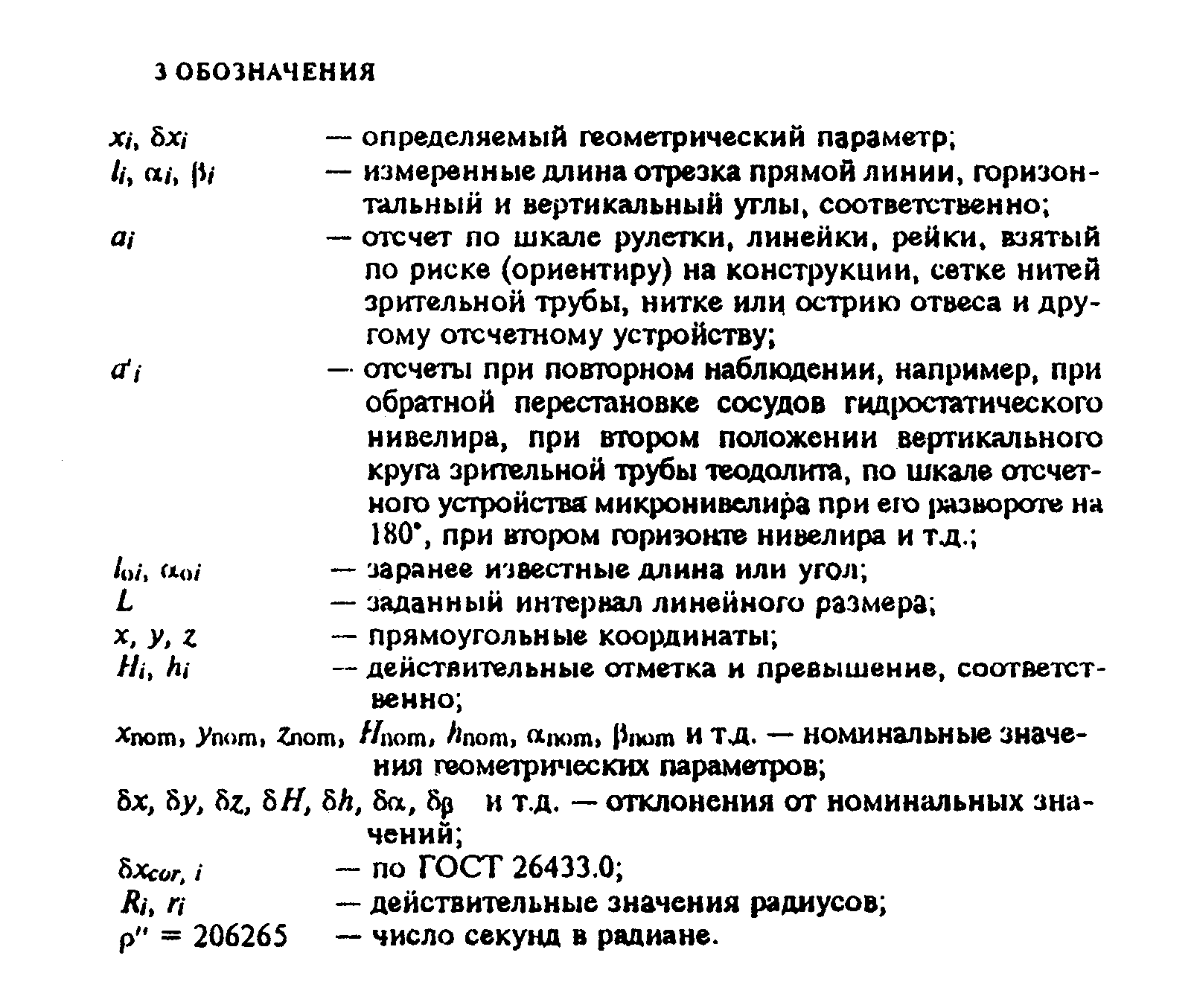 "Обозначения" х_i, дельта х_i          - определяемый геометрический параметр; l_i, альфа_i, бета_i     - измеренные  длина   отрезка   прямой   линии,                            горизонтальный     и    вертикальный    углы,                            соответственно; а_i                      - отсчет  по  шкале  рулетки,  линейки,  рейки,                            взятый по риске  (ориентиру) на  конструкции,                            сетке  нитей  зрительной  трубы,   нитке  или                            острию     отвеса   и   другому    отсчетному                            устройству; а'_i                     - отсчеты при  повторном  наблюдении, например,                            при      обратной    перестановке     сосудов                            гидростатического    нивелира,   при   втором                            положении  вертикального   круга   зрительной                            трубы    теодолита,   по    шкале  отсчетного                            устройства микронивелира  при  его  развороте                            на  180°,  при втором  горизонте   нивелира и                            т.д.; l_oi, альфа_oi           - заранее известные длина или угол; L                        - заданный интервал линейного размера; x, y, z                  - прямоугольные координаты; H_i, h_i                 - действительные    отметка    и    превышение,                            соответственно; x_nom, y_nom, z_nom,     - номинальные       значения     геометрических H_nom, h_nom,              параметров альфа_nom, бета_nom и т.д. дельта x, дельта y,      - отклонения от номинальных значений; дельта z, дельта H, дельта h, дельта альфа, дельта бета и т.д. дельта х_cor, i          - по ГОСТ 26433.0; R_i, r_i                 - действительные значения радиусов; ро'' = 206265            - число секунд в радиане.4. Требования4.1. Общие требования к выбору методов и средств измерений, выполнению измерений и обработке их результатов - по ГОСТ 26433.0.4.2. Измерения выполняют в соответствии со схемами, приведенными в приложении А.Предпочтительными являются прямые измерения параметра. При невозможности или неэффективности прямого измерения выполняют косвенное измерение. В этом случае значение параметра определяют по приведенным зависимостям на основе результатов прямых измерений других параметров.При измерениях с помощью геодезических приборов следует учитывать методики, аттестованные в установленном порядке.4.3. Для измерения линейных размеров и их отклонений применяют линейки по ГОСТ 427 и ГОСТ 17435, рулетки по ГОСТ 7502, светодальномеры по ГОСТ 19223 и другие специальные средства измерения, аттестованные в установленном порядке.4.4. Для измерения горизонтальных и вертикальных углов применяют теодолиты по ГОСТ 10529, для измерения вертикальных углов - оптические квадранты по действующей НТД, а для измерения углов между гранями и ребрами строительных конструкций и их элементов - угломеры по ГОСТ 5378 и поверочные угольники по ГОСТ 3749.4.5. Для измерения превышений между точками применяют нивелиры по ГОСТ 10528 и гидростатические высотомеры.4.6. Для измерений отклонений от вертикальности применяют отвесы по ГОСТ 7948 и теодолиты совместно со средствами линейных измерений, а также средства специального изготовления, аттестованные в установленном порядке.4.7. Для измерения отклонений от прямолинейности (створности) и плоскостности применяют теодолиты, нивелиры, трубы визирные, а также средства специального изготовления (стальные струны, разметочный шнур, капроновые лески, плоскомеры оптические, лазерные визиры и др.) совместно со средствами линейных измерений.4.8. Правила измерений, выполняемых штангенинструментом, нутромерами, скобами, калибрами, индикаторами часового типа, щупами, микроскопами, принимают по ГОСТ 26433.1.4.9. Средства измерений, обеспечивающие требуемую по ГОСТ 26433.0 точность измерений, а также значения предельных погрешностей средств измерений, которые могут быть использованы при выборе средств и методов измерений, приведены в приложении Б.Примеры расчета точности измерений, выбора методов и средств ее обеспечения приведены в приложении В.4.10. Места измерений геометрических параметров для операционного контроля в процессе строительных и монтажных работ и приемочного контроля законченных этапов или готовых зданий и сооружений принимают в соответствии с проектной и технологической документацией. В случае отсутствия указаний в проектной и технологической документации места измерений принимают по настоящему стандарту.4.11. Размеры помещений - длину, ширину, высоту измеряют в крайних сечениях, проведенных на расстоянии 50 - 100 мм от краев и в среднем сечении при размерах помещений св. 3 м не более 12 м. При размерах св. 12 м между крайними сечениями измерения выполняют в дополнительных сечениях.4.12. Отклонения от плоскостности поверхностей конструкций и отклонения от плоскости монтажного горизонта измеряют в точках, размеченных на контролируемой поверхности по прямоугольной сетке или сетке квадратов с шагом от 0,5 до 3 м. При этом крайние точки должны располагаться в 50 - 100 мм от края контролируемой поверхности.4.13. Отклонения от прямолинейности определяются по результатам измерений расстояний реальной линии от базовой прямой в трех точках, размеченных на расстояниях 50 - 100 мм от ее краев и в середине, или в точках, размеченных с заданным в проекте шагом.4.14. Отклонение от вертикальности определяется по результатам измерения расстояний от отвесной базовой линии до двух точек конструкции, размеченных в одном вертикальном сечении на расстояниях 50 - 100 мм от верхнего и нижнего обреза конструкции. Вертикальность колонн и сооружений башенного типа контролируется в двух взаимно перпендикулярных сечениях, а вертикальность стен - в крайних сечениях, а также в дополнительных сечениях, в зависимости от особенностей конструкции.4.15. Измерения зазоров, уступов, глубины опирания, эксцентриситетов производятся в характерных местах, влияющих на работу стыковых соединений.4.16. Измерение отклонения элементов конструкций, а также зданий и сооружений от заданного положения в плане и по высоте выполняется в точках, расположенных в крайних сечениях или на расстояниях 50 - 100 мм от края.4.17. Геодезические пункты разбивочных сетей и ориентиры осей закрепляются на местности и на строительных конструкциях знаками, обеспечивающими требуемую точность разбивочных работ и сохранность ориентиров в процессе строительства и эксплуатации (при необходимости).4.18. В зависимости от материала, размеров, особенностей геометрической формы и назначения зданий и сооружений могут применяться также не предусмотренные настоящим стандартом средства, обеспечивающие требуемую точность измерений по ГОСТ 26433.0.Приложение А(Рекомендуемое)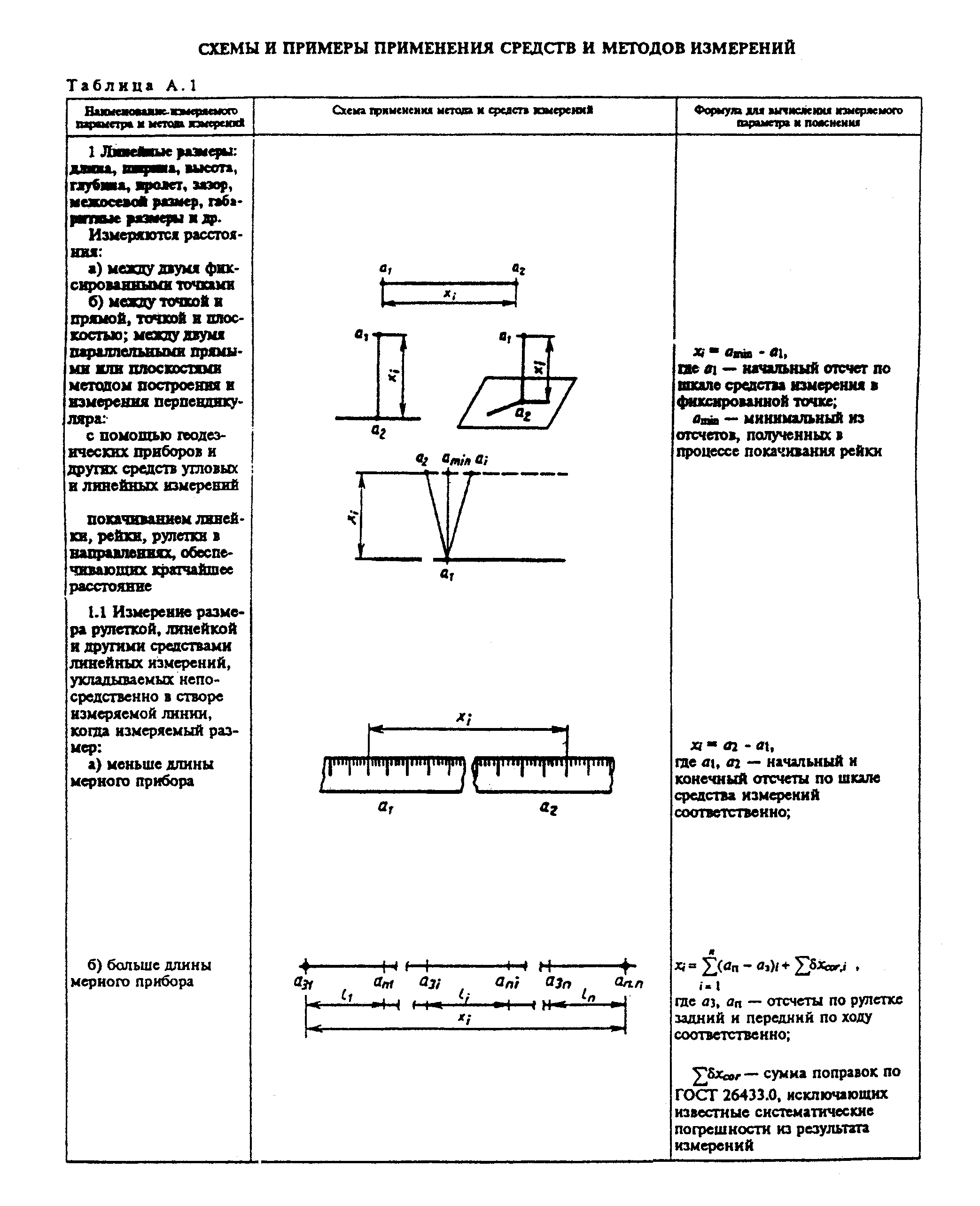 "Таблица А.1. Схемы и примеры применения средств и методов измерений" (п.1.1)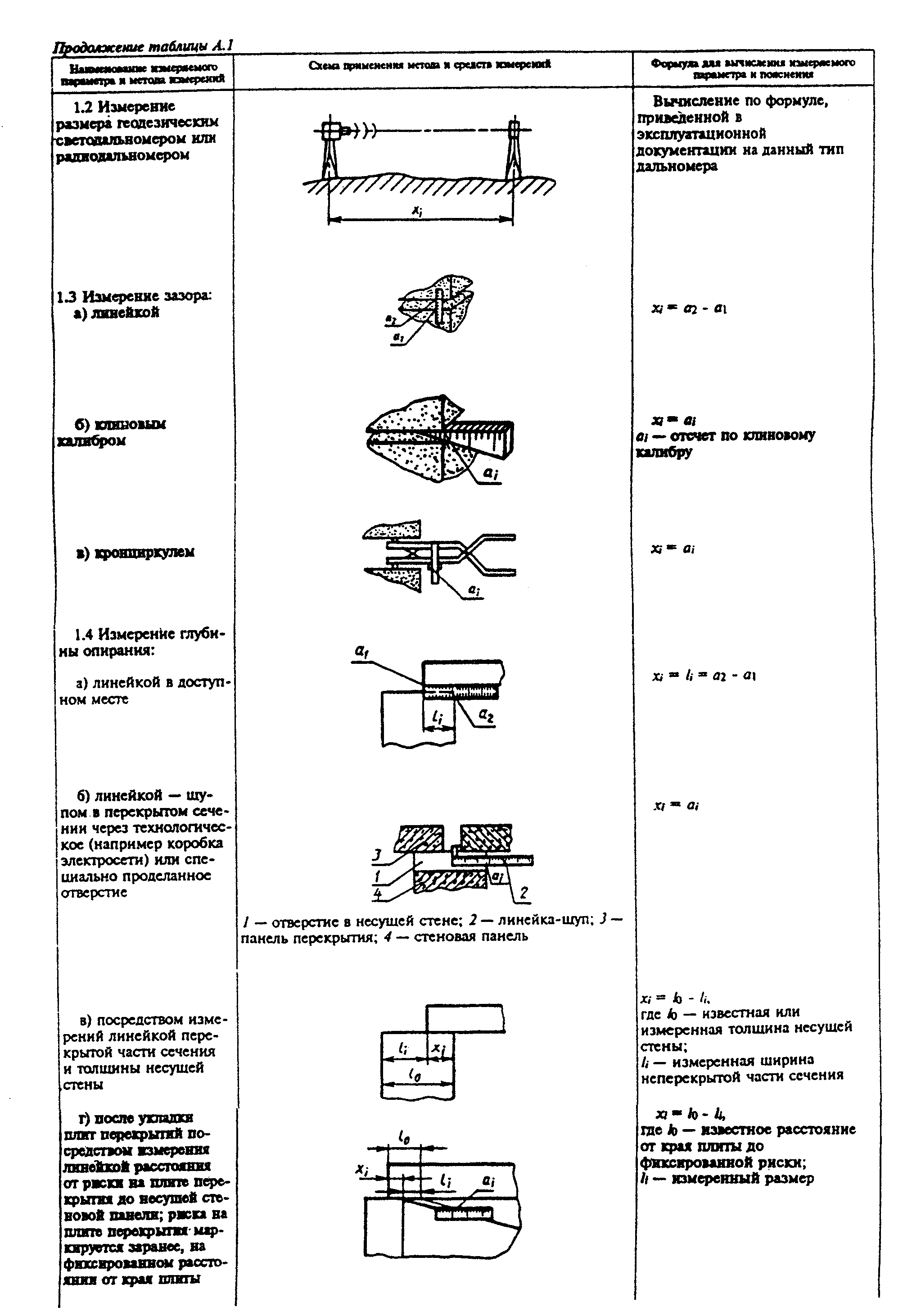 "Таблица А.1. Схемы и примеры применения средств и методов измерений" (п.п.1.2-1.4)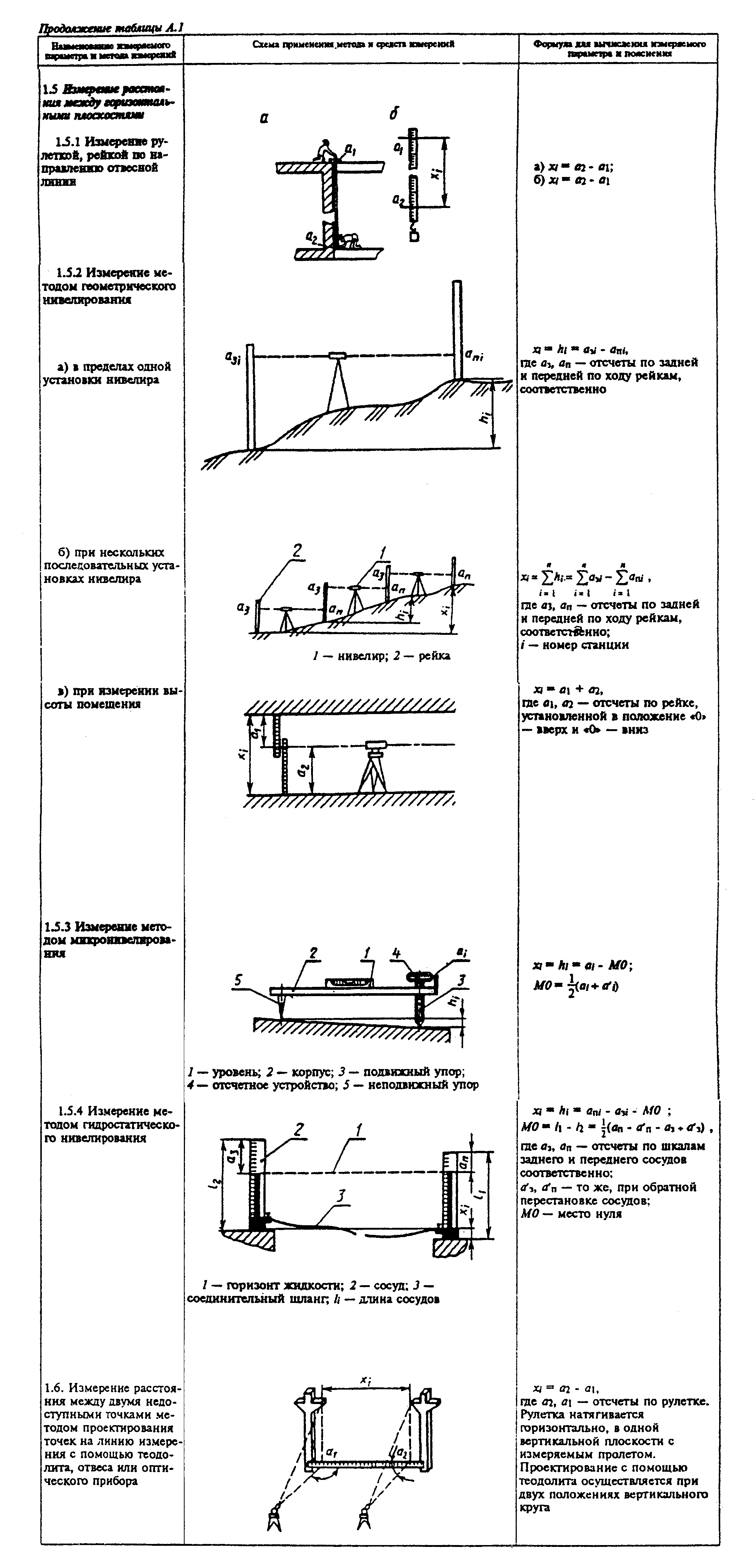 "Таблица А.1. Схемы и примеры применения средств и методов измерений" (п.п.1.5-1.6)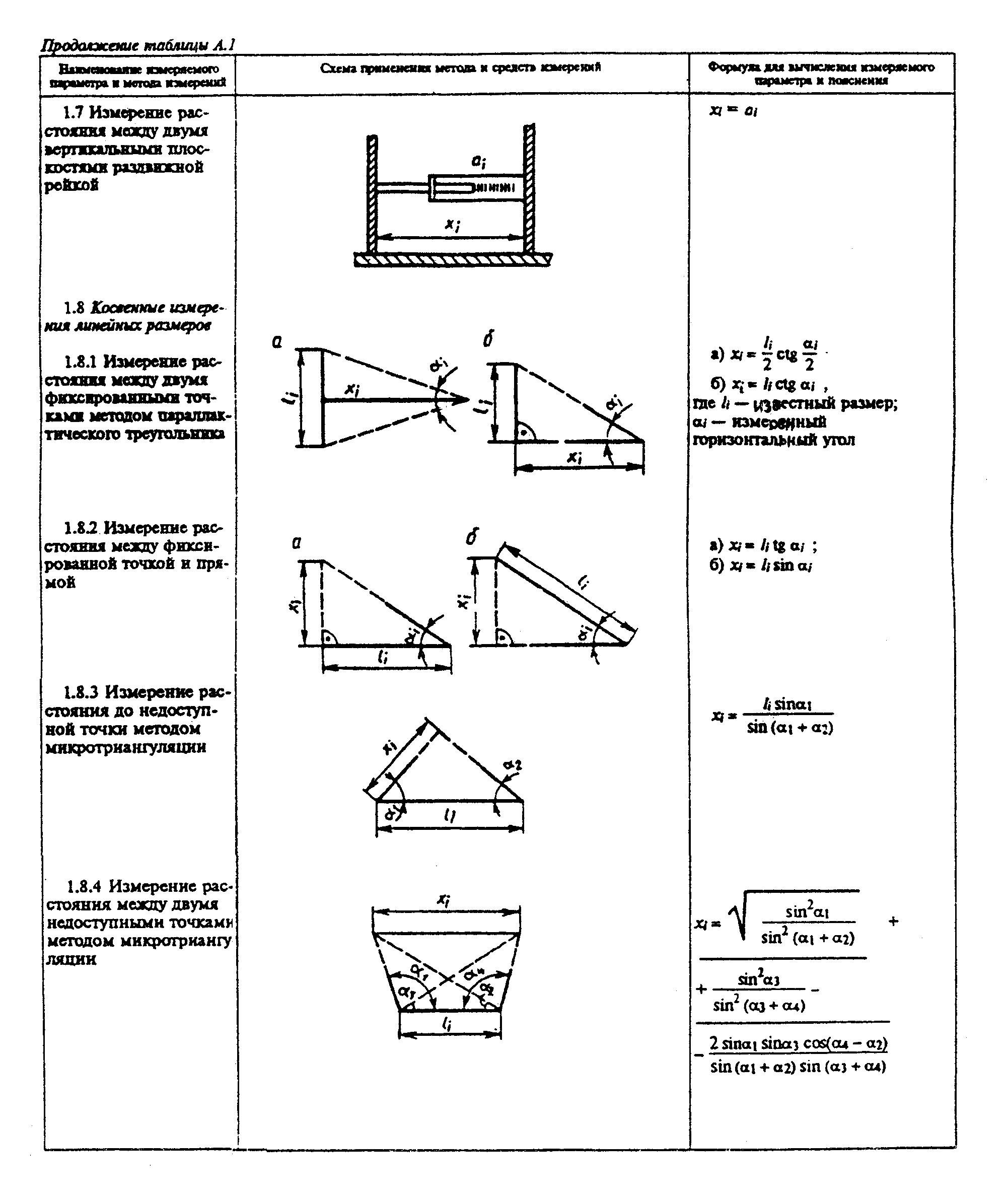 "Таблица А.1. Схемы и примеры применения средств и методов измерений" (п.п.1.7-1.8)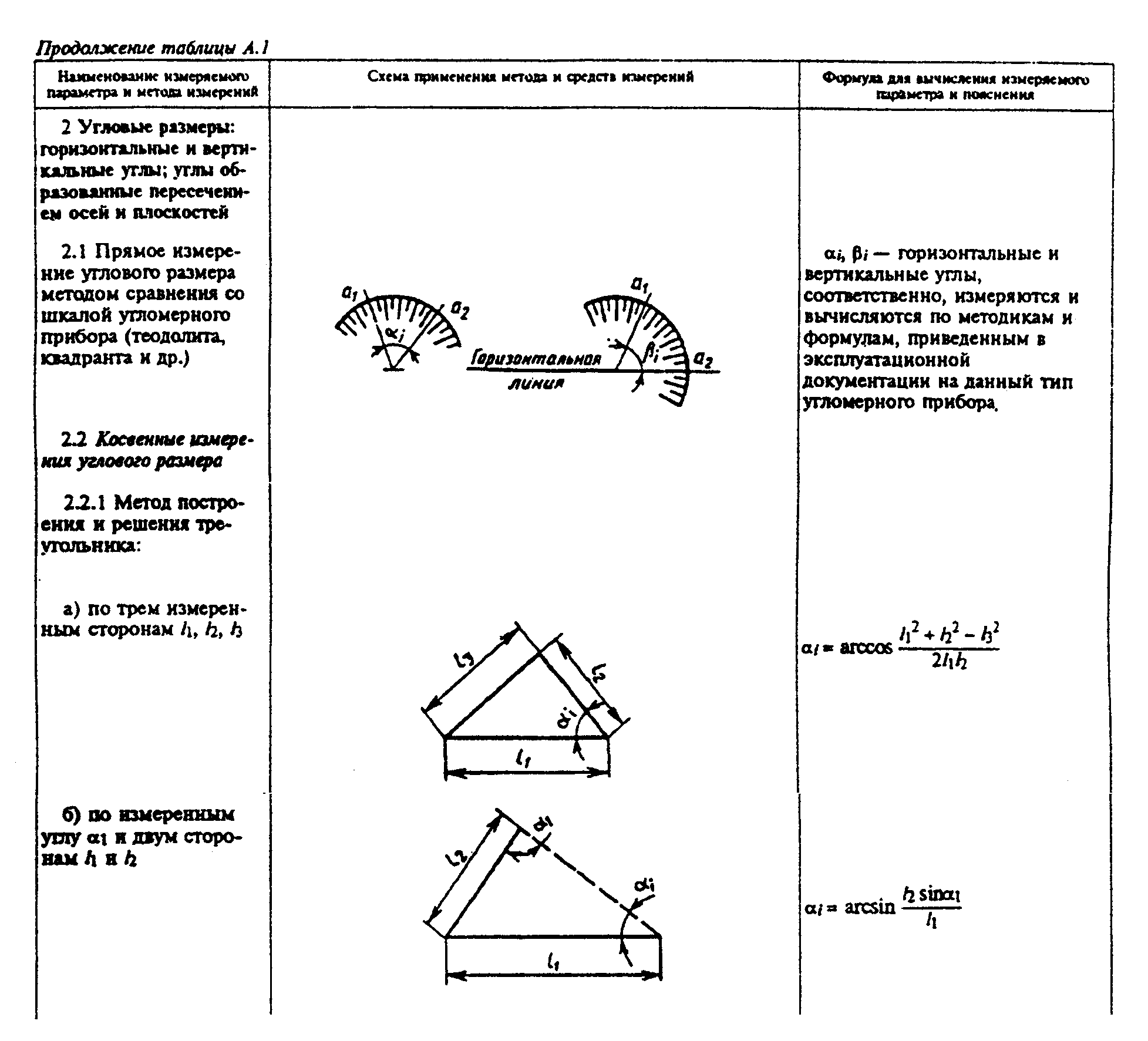 "Таблица А.1. Схемы и примеры применения средств и методов измерений" (п.п.2-2.2.1(б))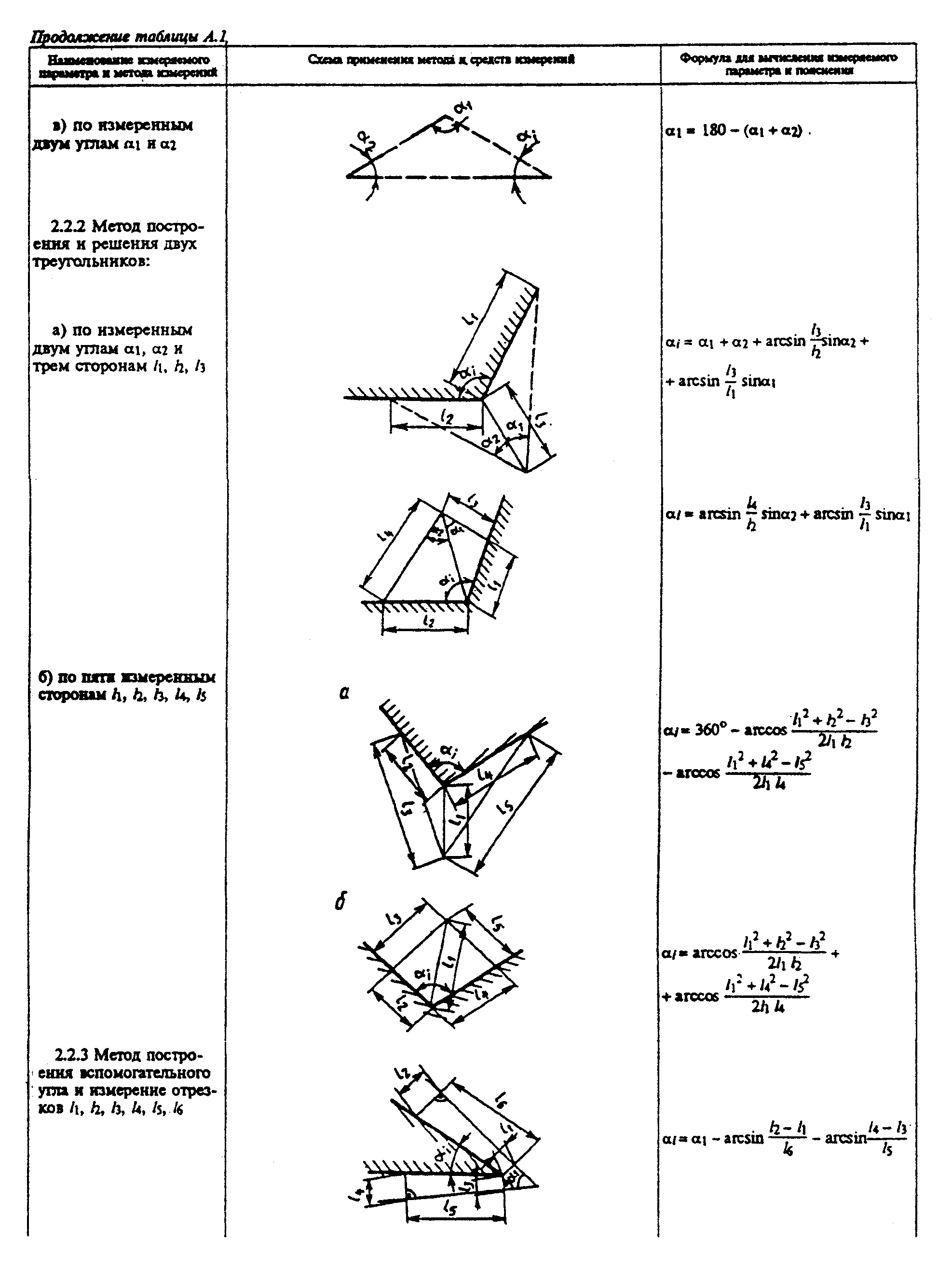 "Таблица А.1. Схемы и примеры применения средств и методов измерений" (п.п.2.2.1(в)-2.2.3)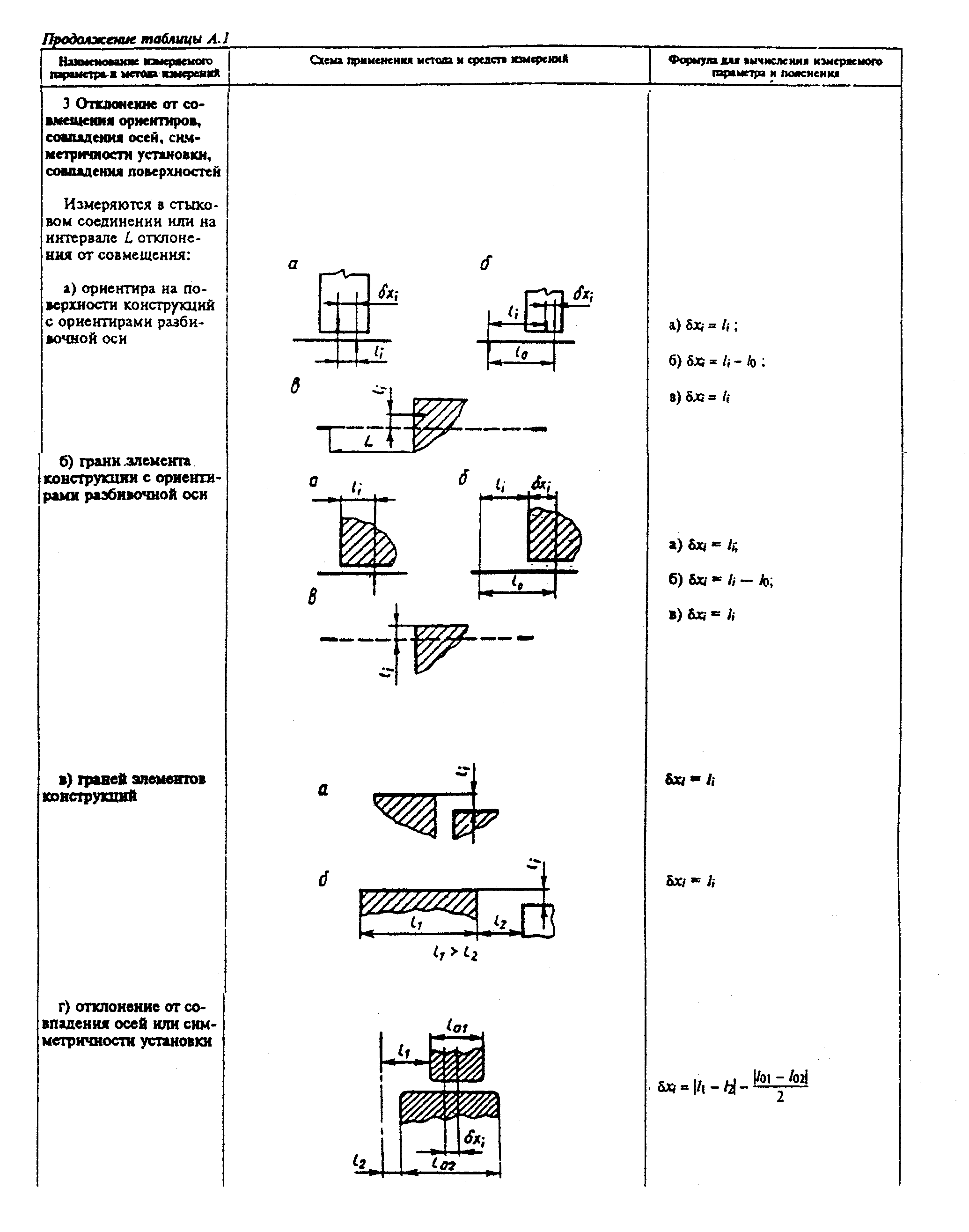 "Таблица А.1. Схемы и примеры применения средств и методов измерений" (п.3)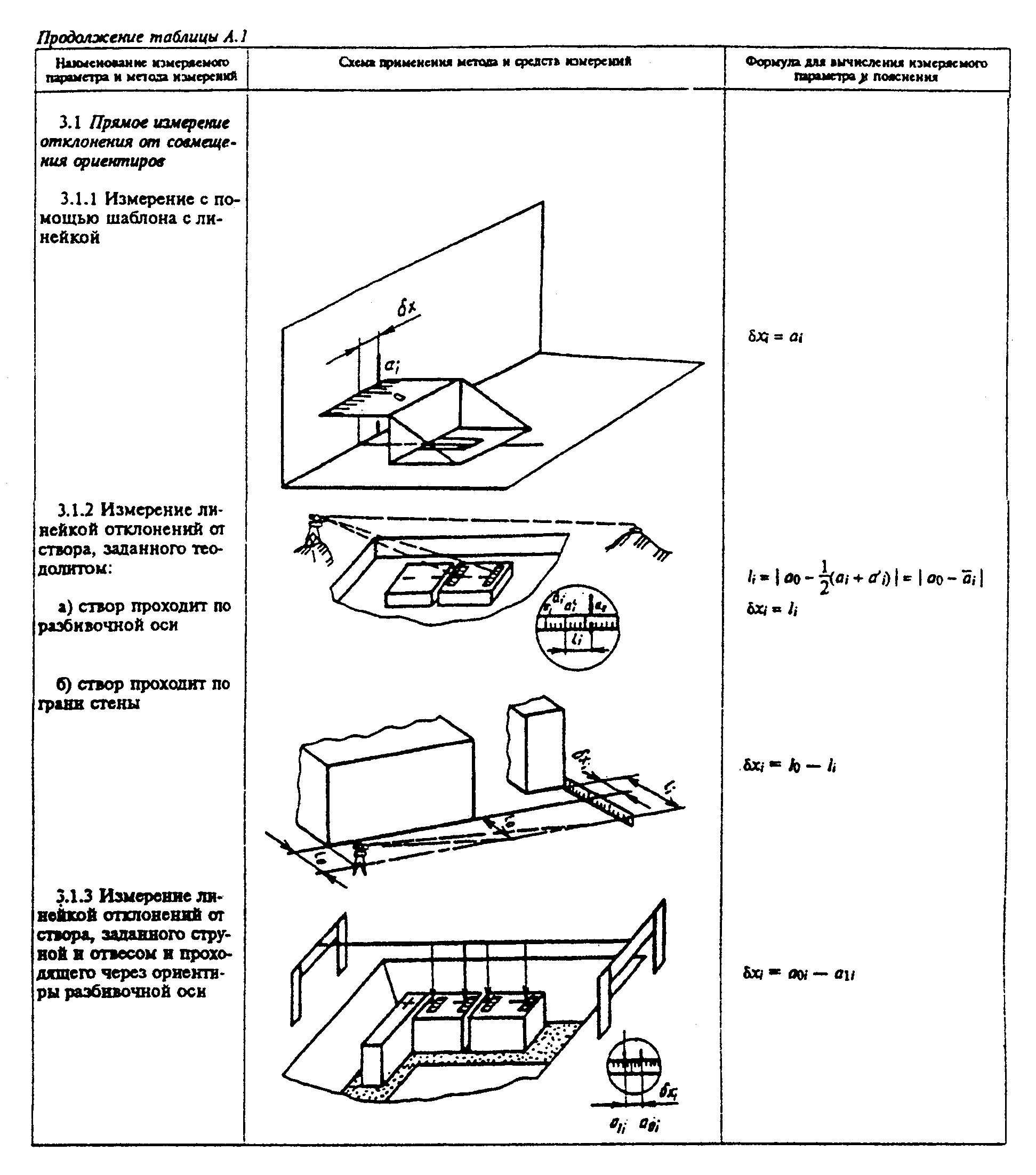 "Таблица А.1. Схемы и примеры применения средств и методов измерений" (п.3.1)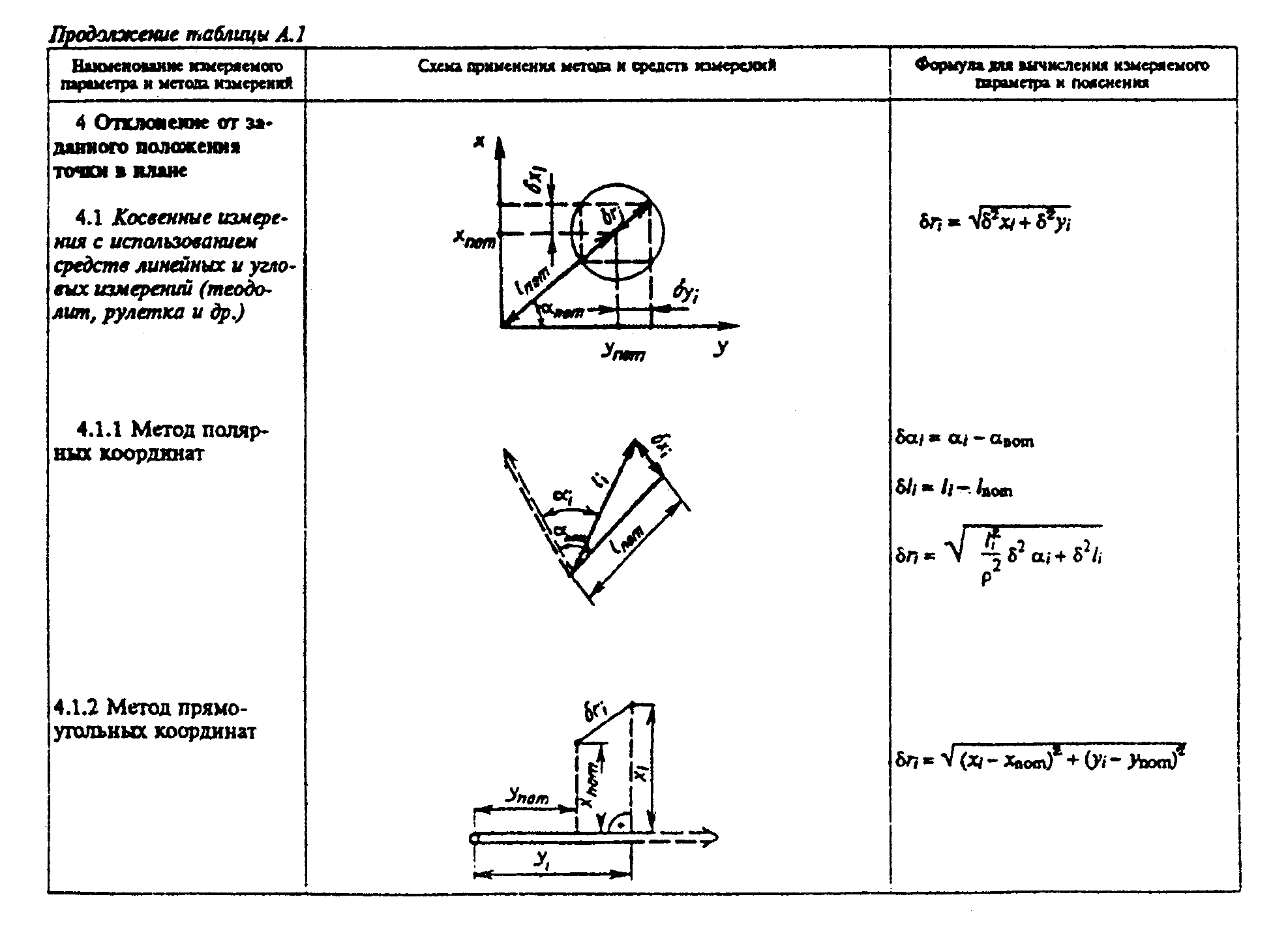 "Таблица А.1. Схемы и примеры применения средств и методов измерений" (п.п.4-4.1.2)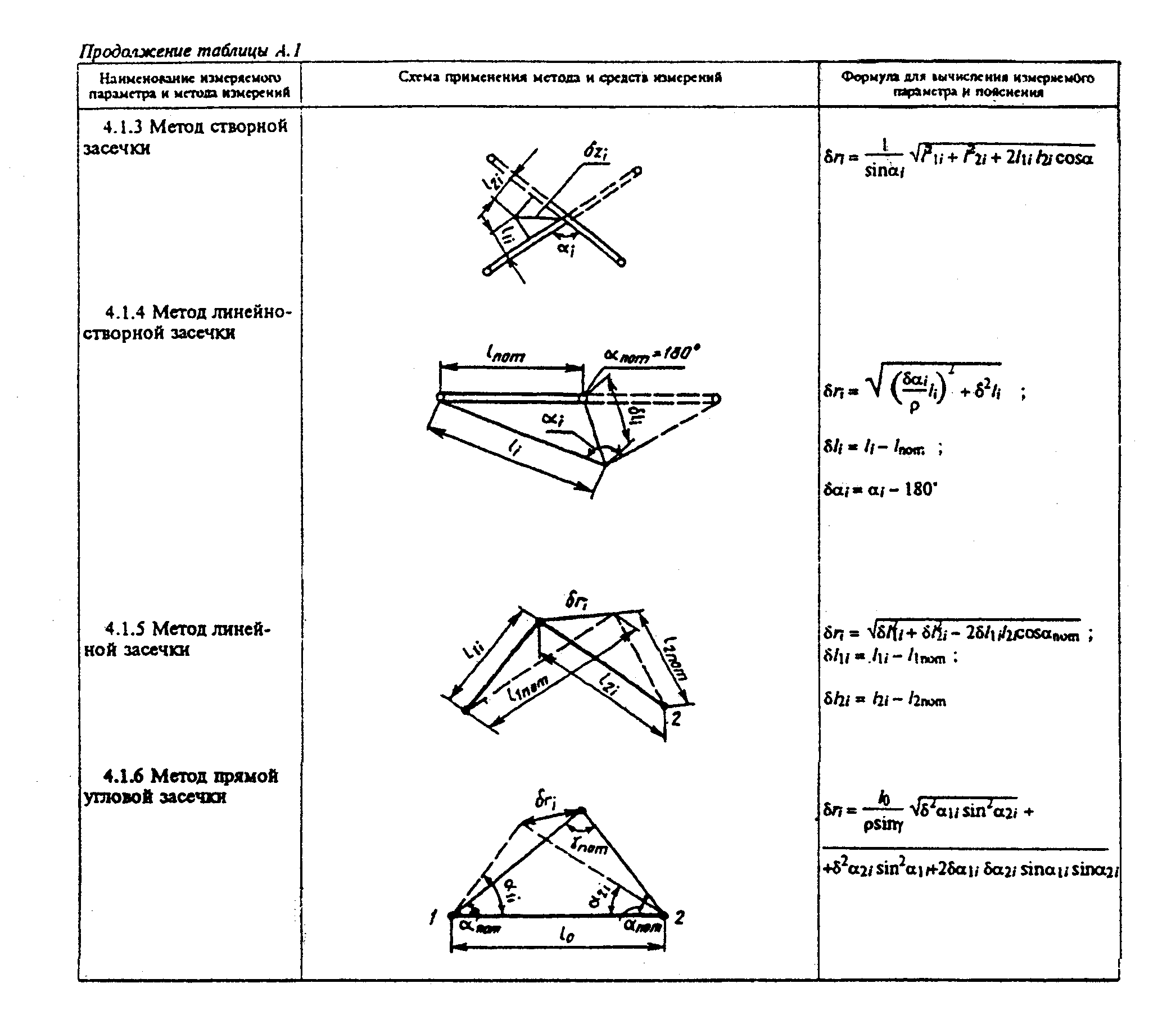 "Таблица А.1. Схемы и примеры применения средств и методов измерений" (п.п.4.1.3-4.1.6)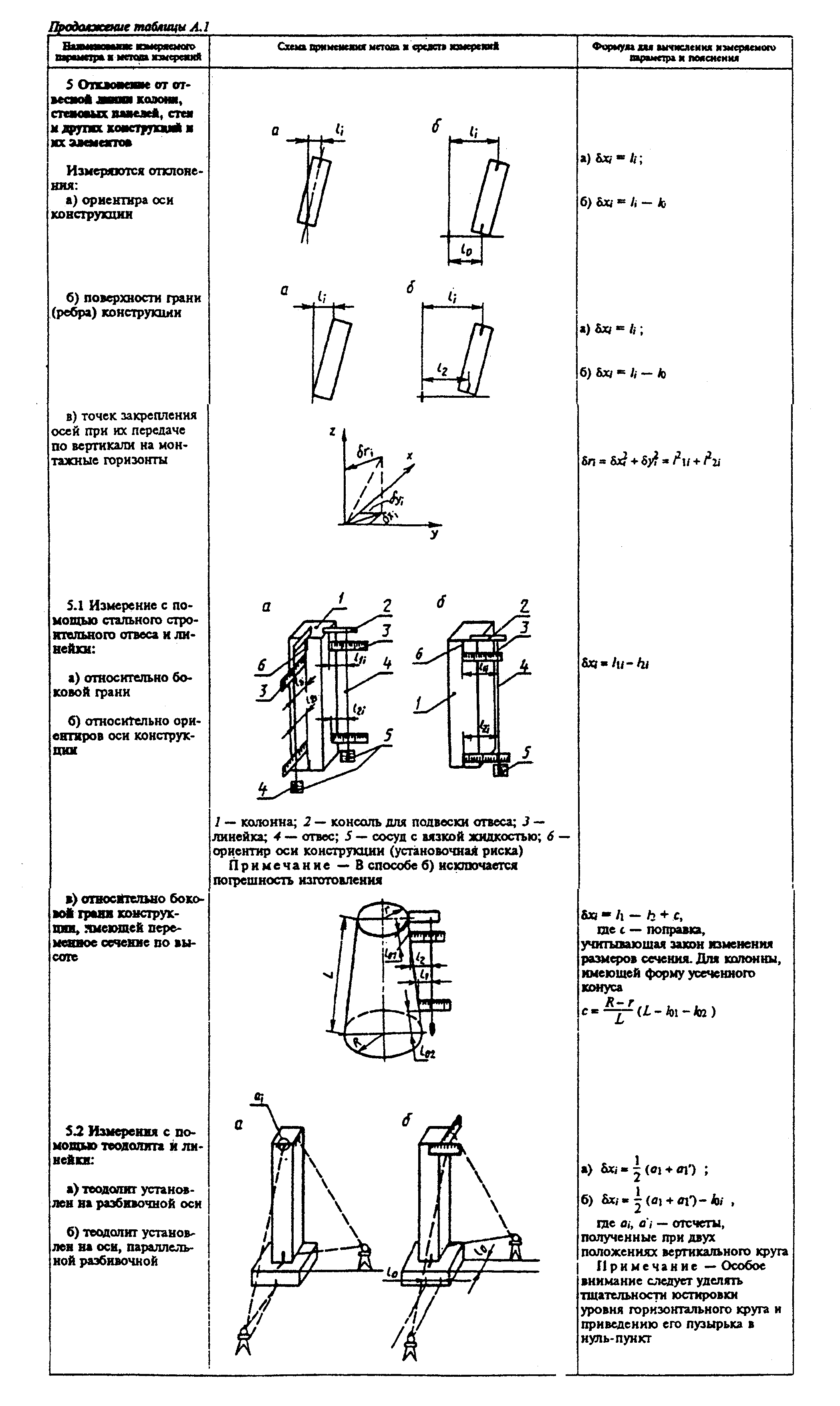 "Таблица А.1. Схемы и примеры применения средств и методов измерений" (п.п.5-5.2)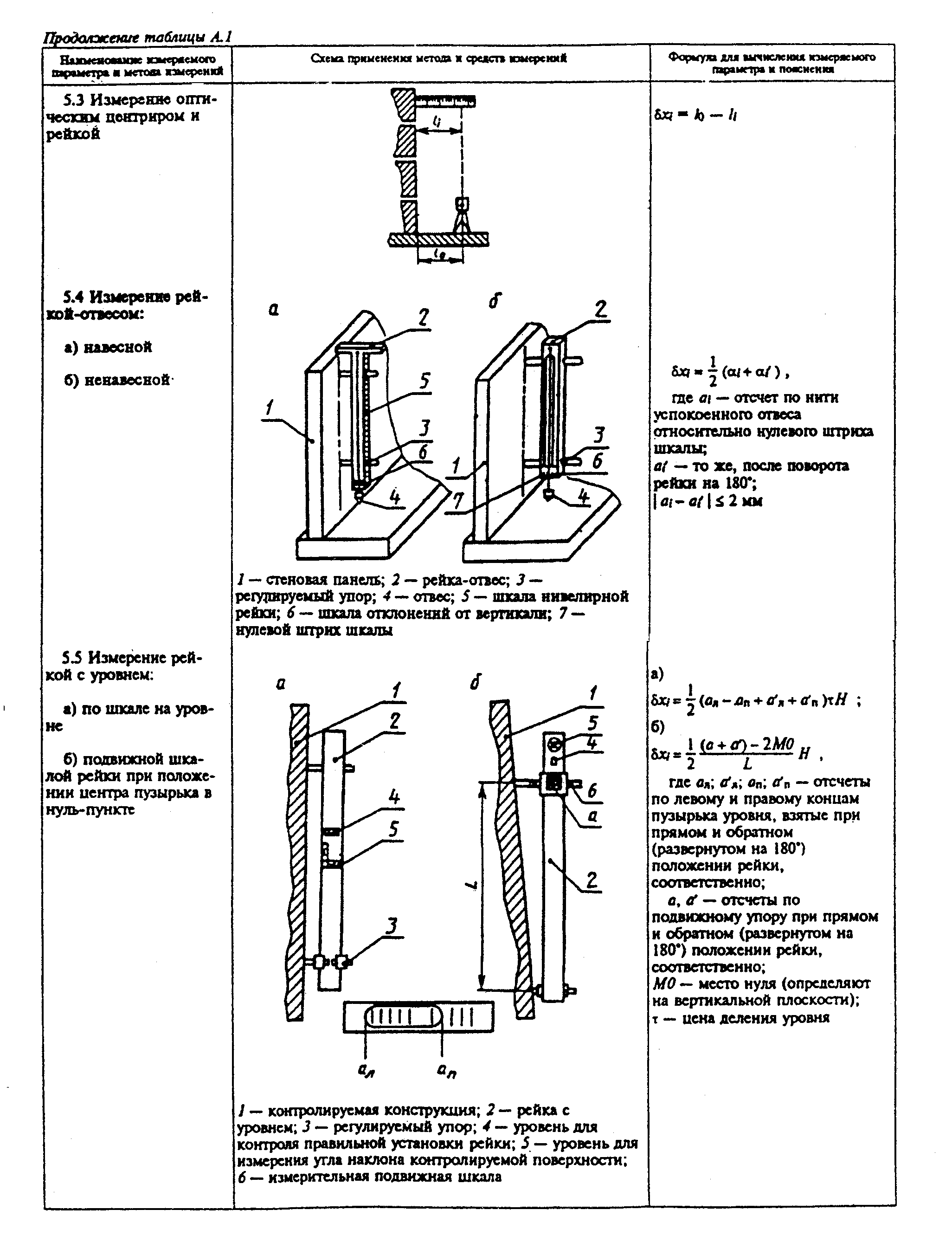 "Таблица А.1. Схемы и примеры применения средств и методов измерений" (п.п.5.3-5.5)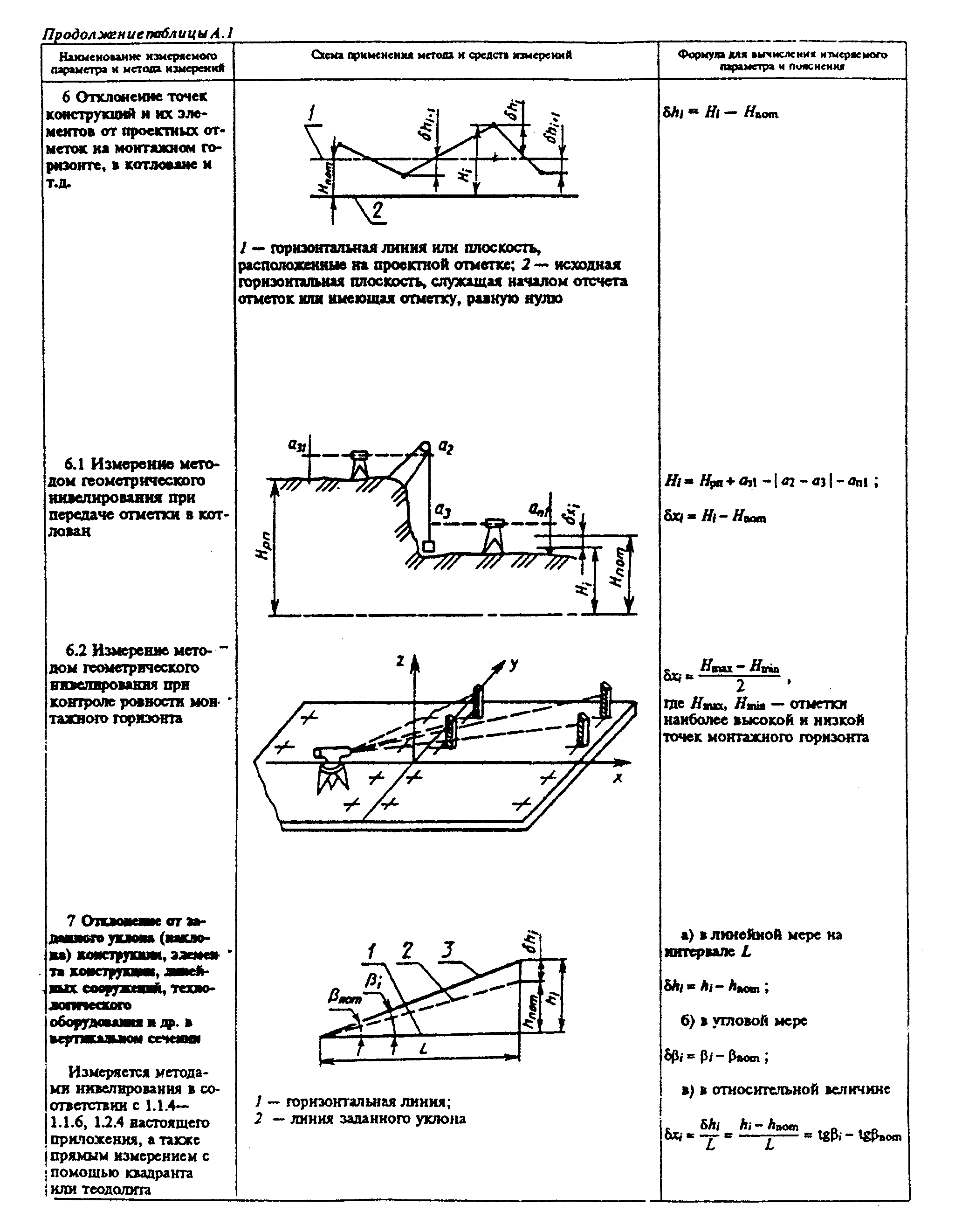 "Таблица А.1. Схемы и примеры применения средств и методов измерений" (п.п.6-7)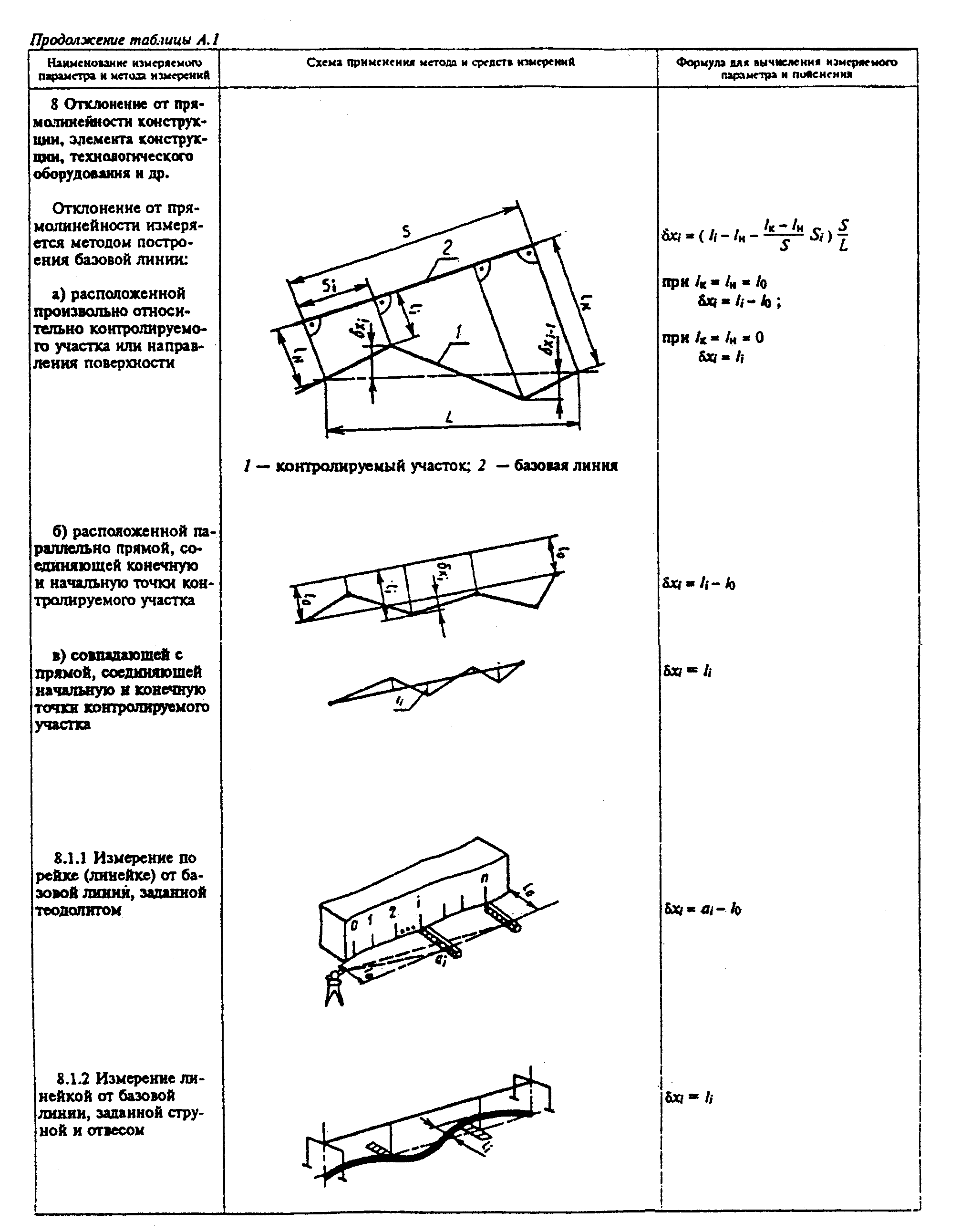 "Таблица А.1. Схемы и примеры применения средств и методов измерений" (п.8)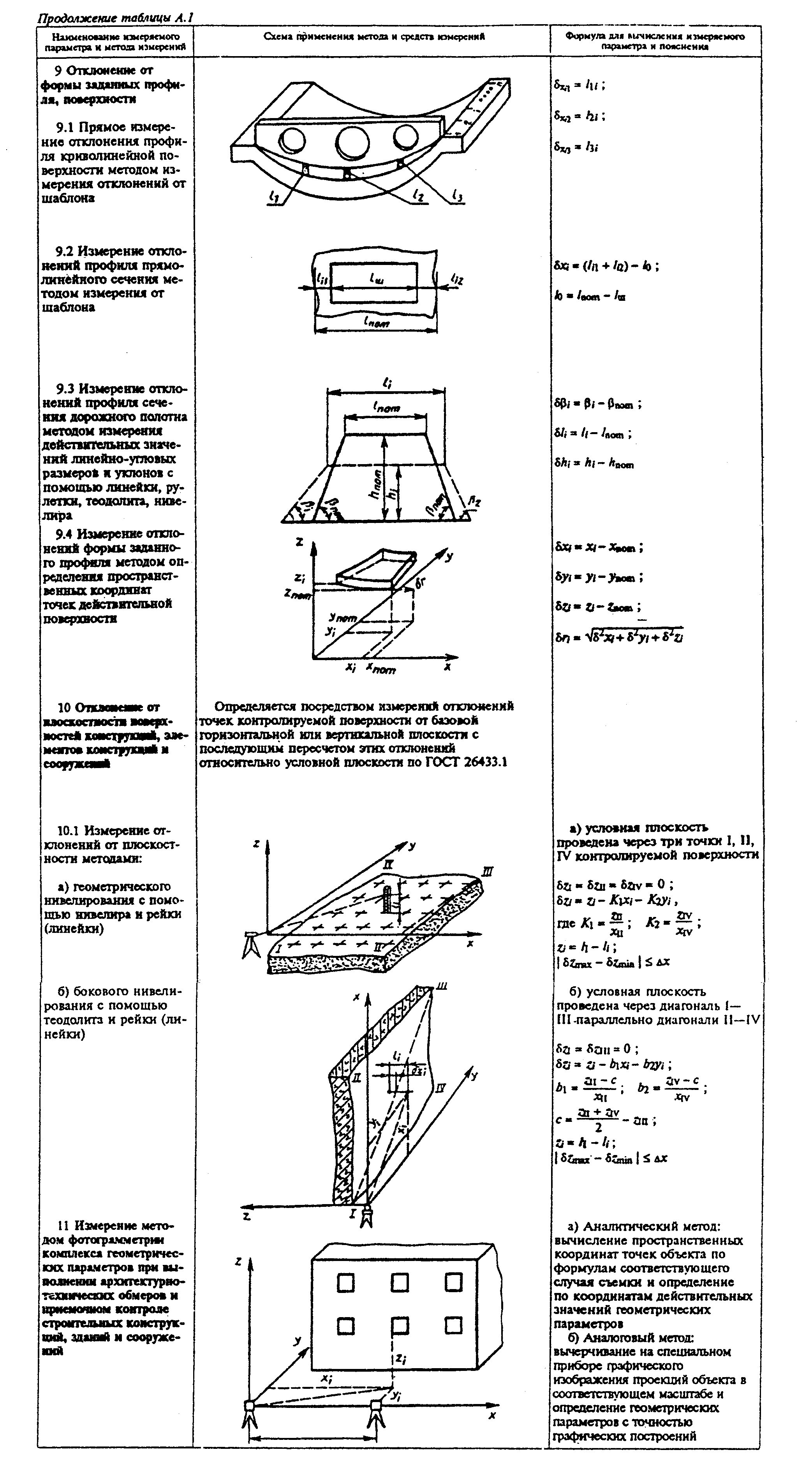 "Таблица А.1. Схемы и примеры применения средств и методов измерений" (п.п.9-11)Схемы и примеры применения средств и методов измеренийТаблица А.1┌───────────────────────────────────────────┬─────────────────┬─────────────────────────────────────────────────────────┐│Наименование измеряемого параметра и метода│Схема применения │Формула для вычисления измеряемого параметра и пояснения ││                 измерений                 │метода и средств │                                                         ││                                           │    измерений    │                                                         │├───────────────────────────────────────────┼─────────────────┼─────────────────────────────────────────────────────────┤│1. Линейные размеры: длина, ширина, высота,│                 │                                                         ││глубина, пролет, зазор,  межосевой  размер,│                 │                                                         ││габаритные размеры и др.                   │                 │                                                         │├───────────────────────────────────────────┼─────────────────┼─────────────────────────────────────────────────────────┤│Измеряются расстояния:                     │                 │                                                         │├───────────────────────────────────────────┼─────────────────┼─────────────────────────────────────────────────────────┤│а) между двумя фиксированными точками      │                 │х_i = a_min - a_1,                                       ││                                           │                 │где a_1 - начальный отсчет по шкале средства измерения  в││б) между    точкой  и  прямой,   точкой   и│                 │фиксированной точке;                                     ││плоскостью;   между   двумя   параллельными│                 │a_min - минимальный из отсчетов,  полученных  в  процессе││прямыми или плоскостями методом  построения│                 │покачивания рейки                                        ││и измерения перпендикуляра:                │                 │                                                         ││с помощью  геодезических  приборов и других│                 │                                                         ││средств   угловых   и   линейных  измерений│                 │                                                         ││покачиванием  линейки,  рейки,   рулетки  в│                 │                                                         ││направлениях,   обеспечивающих   кратчайшее│                 │                                                         ││расстояние                                 │                 │                                                         │├───────────────────────────────────────────┼─────────────────┼─────────────────────────────────────────────────────────┤│1.1. Измерение размера рулеткой, линейкой и│                 │х_i = а_2 - а_1,                                         ││другими   средствами  линейных   измерений,│                 │где а_1, а_2 - начальный  и  конечный  отсчеты  по  шкале││укладываемых   непосредственно   в   створе│                 │средства измерений соответственно                        ││измеряемой линии, когда измеряемый размер: │                 │                                                         │├───────────────────────────────────────────┼─────────────────┼─────────────────────────────────────────────────────────┤│а) меньше длины мерного прибора            │                 │                                                         ││                                           │                 │                                                         ││б) больше длины мерного прибора            │                 │х_i = Сумма_i=1(n) (а_п - а_3)_i + сумма(дельта х_cor, i)││                                           │                 │где а_3, а_п- отсчеты по  рулетке  задний  и  передний по││                                           │                 │ходу соответственно;                                     ││                                           │                 │Сумма дельта х_cor - сумма   поправок   по  ГОСТ 26433.0,││                                           │                 │исключающих   известные   систематические  погрешности из││                                           │                 │результата измерений                                     │├───────────────────────────────────────────┼─────────────────┼─────────────────────────────────────────────────────────┤│1.2. Измерение     размера    геодезическим│                 │Вычисление  по  формуле,  приведенной  в эксплуатационной││светодальномером или радиодальномером      │                 │документации на данный тип дальномера                    │├───────────────────────────────────────────┼─────────────────┼─────────────────────────────────────────────────────────┤│1.3. Измерение зазора:                     │                 │                                                         │├───────────────────────────────────────────┼─────────────────┼─────────────────────────────────────────────────────────┤│а) линейкой                                │                 │х_i= а_2 - а_1                                           │├───────────────────────────────────────────┼─────────────────┼─────────────────────────────────────────────────────────┤│б) клиновым калибром                       │                 │х_i = а_i                                                ││                                           │                 │а_i - отсчет по клиновому калибру                        │├───────────────────────────────────────────┼─────────────────┼─────────────────────────────────────────────────────────┤│в) кронциркулем                            │                 │х_i = а_i                                                │├───────────────────────────────────────────┼─────────────────┼─────────────────────────────────────────────────────────┤│1.4. Измерение глубины опирания:           │                 │                                                         │├───────────────────────────────────────────┼─────────────────┼─────────────────────────────────────────────────────────┤│а) линейкой в доступном месте              │                 │х_i = l_i = а_2 - а_1                                    │├───────────────────────────────────────────┼─────────────────┼─────────────────────────────────────────────────────────┤│б) линейкой - щупом  в  перекрытом  сечении│                 │х_i = а_i                                                ││через  технологическое  (например   коробка│                 │                                                         ││электросети)   или  специально  проделанное│                 │                                                         ││отверстие                                  │                 │                                                         │├───────────────────────────────────────────┼─────────────────┼─────────────────────────────────────────────────────────┤│в) посредством     измерений       линейкой│                 │х_i = l_0 - l_i,                                         ││перекрытой части  сечения и толщины несущей│                 │где l_0 - известная или измеренная толщина несущей стены;││стены                                      │                 │l_i - измеренная ширина неперекрытой части сечения       │├───────────────────────────────────────────┼─────────────────┼─────────────────────────────────────────────────────────┤│г) после     укладки     плит    перекрытий│                 │х_i = l_0 - l_i,                                         ││посредством измерения  линейкой  расстояния│                 │где l_0- известное   расстояние    от   края   плиты   до││от риски на  плите  перекрытия  до  несущей│                 │фиксированной риски;                                     ││стеновой панели; риска на плите  перекрытия│                 │l_i - измеренный размер                                  ││маркируется   заранее,   на   фиксированном│                 │                                                         ││расстоянии от края плиты                   │                 │                                                         │├───────────────────────────────────────────┼─────────────────┼─────────────────────────────────────────────────────────┤│1.5. Измерение     расстояния         между│                 │                                                         ││горизонтальными плоскостями                │                 │                                                         │├───────────────────────────────────────────┼─────────────────┼─────────────────────────────────────────────────────────┤│1.5.1. Измерение   рулеткой,   рейкой    по│                 │а) х_i = а_2 - а_1                                       ││направлению отвесной линии                 │                 │б) х_i = а_2 - а_1                                       │├───────────────────────────────────────────┼─────────────────┼─────────────────────────────────────────────────────────┤│1.5.2. Измерение   методом  геометрического│                 │                                                         ││нивелирования                              │                 │                                                         │├───────────────────────────────────────────┼─────────────────┼─────────────────────────────────────────────────────────┤│а) в пределах одной установки нивелира     │                 │х_i = h_i = а_3i - а_пi,                                 ││                                           │                 │где а_3, а_п- отсчеты  по  задней  и  передней   по  ходу││                                           │                 │рейкам, соответственно                                   │├───────────────────────────────────────────┼─────────────────┼─────────────────────────────────────────────────────────┤│б) при     нескольких      последовательных│                 │х_i = Сумма(n при i = 1) h_i = Сумма (n при i = 1) а_3i -││установках нивелира                        │                 │Сумма (n при i = 1) а_пi,                                ││                                           │                 │где а_3, а_п - отсчеты   по   задней  и  передней по ходу││                                           │                 │рейкам, соответственно;                                  ││                                           │                 │i - номер станции                                        │├───────────────────────────────────────────┼─────────────────┼─────────────────────────────────────────────────────────┤│в) при измерении высоты помещения          │                 │х_i =а_1 + а_2,                                          ││                                           │                 │где а_1, а_2- отсчеты по рейке, установленной в положение││                                           │                 │"0" - вверх и "0" - вниз                                 │├───────────────────────────────────────────┼─────────────────┼─────────────────────────────────────────────────────────┤│1.5.3. Измерение методом микронивелирования│                 │х_i = h_i = а_i - М0;                                    ││                                           │                 │М0 = 1/2(а_i + а'_i)                                     │├───────────────────────────────────────────┼─────────────────┼─────────────────────────────────────────────────────────┤│1.5.4. Измерение  методом гидростатического│                 │х_i = h_i = а_пi - а_3i - М0;                            ││нивелирования                              │                 │М0 = l_1 - l_2 = 1/2(а_п - а'_п - а_3 + а'_3),           ││                                           │                 │где а_3, а_п - отсчеты  по  шкалам  заднего  и  переднего││                                           │                 │сосудов соответственно;                                  ││                                           │                 │а'_3, а'_п - то же, при обратной перестановке сосудов;   ││                                           │                 │М0 - место нуля                                          │├───────────────────────────────────────────┼─────────────────┼─────────────────────────────────────────────────────────┤│1.6. Измерение   расстояния   между   двумя│                 │х_i = а_2 - а_1,                                         ││недоступными точками методом проектирования│                 │где а_2, а_1 - отсчеты по рулетке.                       ││точек    на   линию   измерения  с  помощью│                 │Рулетка натягивается горизонтально, в  одной вертикальной││теодолита, отвеса или оптического прибора  │                 │плоскости с измеряемым пролетом.                         ││                                           │                 │Проектирование  с  помощью  теодолита  осуществляется при││                                           │                 │двух положениях вертикального круга                      │├───────────────────────────────────────────┼─────────────────┼─────────────────────────────────────────────────────────┤│1.7. Измерение   расстояния   между   двумя│                 │х_i = а_i                                                ││вертикальными плоскостями раздвижной рейкой│                 │                                                         │├───────────────────────────────────────────┼─────────────────┼─────────────────────────────────────────────────────────┤│1.8. Косвенные измерения линейных размеров │                 │                                                         │├───────────────────────────────────────────┼─────────────────┼─────────────────────────────────────────────────────────┤│1.8.1. Измерение  расстояния  между   двумя│                 │а) х_i = l_i/2ctg(альфа_i/2)                             ││фиксированными      точками         методом│                 │б) х_i = l_i ctg(альфа_i),                               ││параллактического треугольника             │                 │где l_i - известный размер;                              ││                                           │                 │альфа_i - измеренный горизонтальный угол                 │├───────────────────────────────────────────┼─────────────────┼─────────────────────────────────────────────────────────┤│1.8.2. Измерение     расстояния       между│                 │а) х_i = l_i tg(альфа_i);                                ││фиксированной точкой и прямой              │                 │                                                         ││                                           │                 │б) х_i = l_i sin(альфа_i)                                │├───────────────────────────────────────────┼─────────────────┼─────────────────────────────────────────────────────────┤│1.8.3. Измерение  расстояния до недоступной│                 │х_i = l_i sin(альфа_1)/sin(альфа_1 + альфа_2)            ││точки методом микротриангуляции            │                 │                                                         │├───────────────────────────────────────────┼─────────────────┼─────────────────────────────────────────────────────────┤│1.8.4. Измерение   расстояния  между  двумя│                 │х_i = квадратный корень(sin(2)альфа_1/sin(2)(альфа_1 +   ││недоступным        точками          методом│                 │альфа_ 2)  +                                             ││микротриангуляции                          │                 │---------------------------------------------------------││                                           │                 │---------------------                                    ││                                           │                 │+ sin(2)альфа_3/sin(2)(альфа_3 + альфа_4) -              ││                                           │                 │---------------------------------------------------------││                                           │                 │---------------------------                              ││                                           │                 │- 2 sin(альфа_1) х sin(альфа_3) х cos(альфа_4 - альфа_2)/││                                           │                 │sin(альфа_1 + альфа_2) х sin(альфа_3 + альфа_4)          │├───────────────────────────────────────────┼─────────────────┼─────────────────────────────────────────────────────────┤│2. Угловые     размеры:    горизонтальные и│                 │                                                         ││вертикальные   углы;    углы   образованные│                 │                                                         ││пересечением осей и плоскостей             │                 │                                                         │├───────────────────────────────────────────┼─────────────────┼─────────────────────────────────────────────────────────┤│2.1. Прямое   измерение   углового  размера│                 │альфа_i,  бета_i- горизонтальные  и  вертикальные   углы,││методом сравнения  со  шкалой   угломерного│                 │соответственно,  измеряются  и вычисляются по методикам и││прибора (теодолита, квадранта и др.)       │                 │формулам, приведенным в эксплуатационной  документации на││                                           │                 │данный тип угломерного прибора                           │├───────────────────────────────────────────┼─────────────────┼─────────────────────────────────────────────────────────┤│2.2. Косвенные измерения углового размера  │                 │                                                         │├───────────────────────────────────────────┼─────────────────┼─────────────────────────────────────────────────────────┤│2.2.1. Метод     построения    и    решения│                 │                                                         ││треугольника:                              │                 │                                                         │├───────────────────────────────────────────┼─────────────────┼─────────────────────────────────────────────────────────┤│а) по трем измеренным  сторонам  l_1,  l_2,│                 │альфа_i   =   arccos[(l_1(2) + l_2(2) - l_3(2))/2 х l_1 х││l_3                                        │                 │l_2]                                                     │├───────────────────────────────────────────┼─────────────────┼─────────────────────────────────────────────────────────┤│б) по  измеренным  углу  альфа_1  и по двум│                 │альфа_i = arcsin [(l_2 х sin(альфа_1))/l_1]              ││сторонам l_1 и l_2                         │                 │                                                         │├───────────────────────────────────────────┼─────────────────┼─────────────────────────────────────────────────────────┤│в) по измеренным углам альфа_1 и альфа_2   │                 │альфа_1 = 180 - (альфа_1 + альфа_2)                      │├───────────────────────────────────────────┼─────────────────┼─────────────────────────────────────────────────────────┤│2.2.2. Метод   построения  и  решения  двух│                 │                                                         ││треугольников:                             │                 │                                                         │├───────────────────────────────────────────┼─────────────────┼─────────────────────────────────────────────────────────┤│а)  по  измеренным   двум   углам  альфа_1,│                 │альфа_i    =    альфа_1  +  альфа_2  +  arcsin(l_3/l_2) х││альфа_2 и трем сторонам l_1, l_2, l_3      │                 │sin(альфа_2) + arcsin(l_3/l_1) х sin(альфа_1)            ││                                           │                 │                                                         ││                                           │                 │альфа_i     =     arcsin(l_4/l_2)    х   sin(альфа_2)   +││                                           │                 │arcsin(l_3/l_1) х sin(альфа_1)                           │├───────────────────────────────────────────┼─────────────────┼─────────────────────────────────────────────────────────┤│б) по   пяти  измеренным сторонам l_1, l_2,│                 │альфа_i  =  360° - arccos[(l_1(2) + l_2(2) - l_3(2))/(2 х││l_3, l_4, l_5                              │                 │l_1 х l_2)]  -  arccos[(l_1(2) + l_4(2) - l_5(2))/2 х l_1││                                           │                 │х l_4]                                                   ││                                           │                 │                                                         ││                                           │                 │альфа_i  =  arccos[(l_1(2)  + l_2(2) - l_3(2))/(2 х l_1 х││                                           │                 │l_2)]  +  arccos[(l_1(2)  +  l_4(2)  - l_5(2))/(2 х l_1 х││                                           │                 │l_4)]                                                    │├───────────────────────────────────────────┼─────────────────┼─────────────────────────────────────────────────────────┤│2.2.3. Метод  построения   вспомогательного│                 │альфа_i = альфа_1 - arcsin[(l_2 - l_1)/l_6] - arcsin[(l_4││угла  и  измерение  отрезков l_1, l_2, l_3,│                 │- l_3)/l_5]                                              ││l_4, l_5, l_6                              │                 │                                                         │├───────────────────────────────────────────┼─────────────────┼─────────────────────────────────────────────────────────┤│3. Отклонение   от  совмещения  ориентиров,│                 │                                                         ││совпадения  осей, симметричности установки,│                 │                                                         ││совпадения поверхностей                    │                 │                                                         │├───────────────────────────────────────────┼─────────────────┼─────────────────────────────────────────────────────────┤│Измеряются  в  стыковом  соединении  или на│                 │                                                         ││интервале L отклонения от совмещения:      │                 │                                                         │├───────────────────────────────────────────┼─────────────────┼─────────────────────────────────────────────────────────┤│а) ориентира  на  поверхности конструкций с│                 │а) дельта(х_i) = l_i;                                    ││ориентирами разбивочной оси                │                 │б) дельта(х_i) = l_i - l_0;                              ││                                           │                 │в) дельта(х_i) = l_i                                     │├───────────────────────────────────────────┼─────────────────┼─────────────────────────────────────────────────────────┤│б) грани элемента конструкции с ориентирами│                 │а) дельта(х_i) = l_i;                                    ││разбивочной оси                            │                 │б) дельта(х_i) = l_i - l_0;                              ││                                           │                 │в) дельта(х_i) = l_i                                     │├───────────────────────────────────────────┼─────────────────┼─────────────────────────────────────────────────────────┤│в) граней элементов конструкций            │                 │дельта(х_i) =l_i                                         ││                                           │                 │                                                         ││                                           │                 │дельта(х_i) = l_i                                        │├───────────────────────────────────────────┼─────────────────┼─────────────────────────────────────────────────────────┤│г) отклонение   от   совпадения   осей  или│                 │дельта(х_i) = модуль(l_1 - l_2) - модуль(l_01 - l_02)/2  ││симметричности установки                   │                 │                                                         │├───────────────────────────────────────────┼─────────────────┼─────────────────────────────────────────────────────────┤│3.1. Прямое   измерение   отклонения     от│                 │                                                         ││совмещения ориентиров                      │                 │                                                         │├───────────────────────────────────────────┼─────────────────┼─────────────────────────────────────────────────────────┤│3.1.1. Измерение   с   помощью   шаблона  с│                 │дельта(х_i) = а_i                                        ││линейкой                                   │                 │                                                         │├───────────────────────────────────────────┼─────────────────┼─────────────────────────────────────────────────────────┤│3.1.2. Измерение  линейкой  отклонений   от│                 │                                                         ││створа, заданного теодолитом:              │                 │                                                         │├───────────────────────────────────────────┼─────────────────┼─────────────────────────────────────────────────────────┤│а) створ проходит по разбивочной оси       │                 │l_i = модуль(а_0 - 1/2(а_i + а'_i) = модуль(а_0 - а_i(_))││                                           │                 │дельта(х_i) = l_i                                        │├───────────────────────────────────────────┼─────────────────┼─────────────────────────────────────────────────────────┤│б) створ проходит по грани стены           │                 │дельта(х_i) = l_0 - l_i                                  │├───────────────────────────────────────────┼─────────────────┼─────────────────────────────────────────────────────────┤│3.1.3. Измерение  линейкой  отклонений   от│                 │дельта(х_i) = а_0i - а_1i                                ││створа,  заданного   струной  и  отвесом  и│                 │                                                         ││проодящего через ориентиры разбивочной оси │                 │                                                         │├───────────────────────────────────────────┼─────────────────┼─────────────────────────────────────────────────────────┤│4. Отклонение от  заданного положения точки│                 │                                                         ││в плане                                    │                 │                                                         │├───────────────────────────────────────────┼─────────────────┼─────────────────────────────────────────────────────────┤│4.1. Косвенные  измерения  с использованием│                 │дельта(r_i) = кв.корень (дельта(2)(х_i) + дельта(2)(у_i) ││средств  линейных   и   угловых   измерений│                 │                                                         ││(теодолит, рулетка и др.)                  │                 │                                                         │├───────────────────────────────────────────┼─────────────────┼─────────────────────────────────────────────────────────┤│4.1.1. Метод полярных координат            │                 │дельта(альфа_i) = альфа_i - альфа_nom                    ││                                           │                 │дельта(l_i) = l_i - l_nom                                ││                                           │                 │дельта(r_i)   =   кв.корень (l_1(2)/ро(2)  х  дельта(2) х││                                           │                 │альфа_i + дельта(2) х l_i)                               │├───────────────────────────────────────────┼─────────────────┼─────────────────────────────────────────────────────────┤│4.1.2. Метод прямоугольных координат       │                 │дельта(r_i)   =   кв.корень [(х_i  -  х_nom)(2) +  (у_i -││                                           │                 │у_nom)(2)]                                               │├───────────────────────────────────────────┼─────────────────┼─────────────────────────────────────────────────────────┤│4.1.3. Метод створной засечки              │                 │дельта(r_i)   =   1/sin(альфа_i)  х  кв.корень [l_1i(2) +││                                           │                 │l_2i(2) + 2 х l_1i x l_2i х cos(альфа)]                  │├───────────────────────────────────────────┼─────────────────┼─────────────────────────────────────────────────────────┤│4.1.4. Метод линейно-створной засечки      │                 │дельта(r_i) = кв.корень [((дельта х альфа_i)/ро х l_i)(2)││                                           │                 │+ дельта(2) (l_i)];                                      ││                                           │                 │дельта(l_i) = l_i - l_nom;                               ││                                           │                 │дельта(альфа_i) = альфа_i - 180°                         │├───────────────────────────────────────────┼─────────────────┼─────────────────────────────────────────────────────────┤│4.1.5. Метод линейной засечки              │                 │дельта(r_i) = кв.корень [дельта(l_1i(2)) +дельта(l_2i(2))││                                           │                 │- 2 дельта l_1i l_2i cos(альфа_nom)];                    ││                                           │                 │дельта l_1i = l_1i - l_1nom;                             ││                                           │                 │дельта l_2i = l_2i - l_2nom                              │├───────────────────────────────────────────┼─────────────────┼─────────────────────────────────────────────────────────┤│4.1.6. Метод прямой угловой засечки        │                 │дельта r_i = l_0/ро sin гамма  х кв.корень (дельта(2)    ││                                           │                 │альфа_ 1i sin(2)альфа_2i) +                              ││                                           │                 │────────────────────────────────────────────────────     ││                                           │                 │дельта(2) альфа_2i sin(2)альфа_1i + 2дельта альфа_1i     ││                                           │                 │дельта альфа_2i sin альфа_1i sin альфа_2i                │├───────────────────────────────────────────┼─────────────────┼─────────────────────────────────────────────────────────┤│5. Отклонение  от  отвесной  линии  колонн,│                 │                                                         ││стеновых панелей, стен и других конструкций│                 │                                                         ││и их элементов                             │                 │                                                         │├───────────────────────────────────────────┼─────────────────┼─────────────────────────────────────────────────────────┤│Измеряются отклонения:                     │                 │                                                         │├───────────────────────────────────────────┼─────────────────┼─────────────────────────────────────────────────────────┤│а) ориентира оси конструкции               │                 │а) дельта х_i = l_i;                                     ││                                           │                 │б) дельта х_i = l_i - l_0                                │├───────────────────────────────────────────┼─────────────────┼─────────────────────────────────────────────────────────┤│б) поверхности грани (ребра) конструкции   │                 │а) дельта х_i = l_i;                                     ││                                           │                 │б) дельта х_i = l_i - l_0                                │├───────────────────────────────────────────┼─────────────────┼─────────────────────────────────────────────────────────┤│в) точек  закрепления осей  при их передаче│                 │дельта r_i   =  дельта х_i(2) + дельта у_i(2) = l_1i(2) +││по вертикали на монтажные горизонты        │                 │l_2i(2)                                                  │├───────────────────────────────────────────┼─────────────────┼─────────────────────────────────────────────────────────┤│5.1. Измерение   с   помощью      стального│                 │                                                         ││строительного отвеса и линейки:            │                 │                                                         │├───────────────────────────────────────────┼─────────────────┼─────────────────────────────────────────────────────────┤│а) относительно боковой грани              │                 │дельта х_i = l_1i - l_2i                                 │├───────────────────────────────────────────┼─────────────────┼─────────────────────────────────────────────────────────┤│б) относительно ориентиров оси конструкции │                 │                                                         │├───────────────────────────────────────────┼─────────────────┼─────────────────────────────────────────────────────────┤│в) относительно  боковой грани конструкции,│                 │дельта х_i = l_1 - l_2 +c,                               ││имеющей переменное сечение по высоте       │                 │где c- поправка,  учитывающая  закон  изменения  размеров││                                           │                 │сечения. Для  колонны, имеющей  форму  усеченного  конуса││                                           │                 │c = (R - r)/L (L - l_01 - l_02)                          │├───────────────────────────────────────────┼─────────────────┼─────────────────────────────────────────────────────────┤│5.2. Измерения   с   помощью   теодолита  и│                 │а) дельта х_i = 1/2 (а_i + а'_i);                        ││линейки:                                   │                 │б) дельта х_i = 1/2 (а_i + а'_i) - l_0i,                 ││                                           │                 │где а_i, а'_i - отсчеты,  полученные  при двух положениях││а) теодолит установлен на разбивочной оси  │                 │вертикального круга                                      ││                                           │                 │Примечание - Особое внимание следует уделять тщательности││б) теодолит установлен на оси, параллельной│                 │юстировки уровня горизонтального круга и  приведению  его││разбивочной                                │                 │пузырька в нуль-пункт                                    │├───────────────────────────────────────────┼─────────────────┼─────────────────────────────────────────────────────────┤│5.3. Измерение    оптическим   центриром  и│                 │дельта х_i = l_0 - l_1                                   ││рейкой                                     │                 │                                                         │├───────────────────────────────────────────┼─────────────────┼─────────────────────────────────────────────────────────┤│5.4. Измерение рейкой-отвесом:             │                 │дельта х_i = 1/2(а_i + а'_i),                            ││                                           │                 │где а_i - отсчет по нити успокоенного отвеса относительно││а) навесной                                │                 │нулевого штриха шкалы;                                   ││                                           │                 │а'_i - то же, после поворота рейки на 180°;              ││б) ненавесной                              │                 │модуль(а_i - а'_i) <= 2 мм                               │├───────────────────────────────────────────┼─────────────────┼─────────────────────────────────────────────────────────┤│5.5. Измерение рейкой с уровнем:           │                 │а) дельта х_i = 1/2(а_л - а_п + а'_л + а'_п) тау Н;      ││                                           │                 │                                                         ││а) по шкале на уровне                      │                 │б) дельта х_i = 1/2((а + а') - 2М0/L) Н,                 ││                                           │                 │                                                         ││б) подвижной   шкалой  рейки  при положении│                 │где а_л; а'_л; а_п; а'_п - отсчеты  по  левому и  правому││центра пузырька в нуль-пункте              │                 │концам  пузырька  уровня,  взятые  при  прямом и обратном││                                           │                 │(развернутом на 180°) положении рейки, соответственно;   ││                                           │                 │а, а' - отсчеты по подвижному упору при прямом и обратном││                                           │                 │(развернутом на 180°) положении рейки, соответственно;   ││                                           │                 │М0 - место нуля (определяют на вертикальной плоскости);  ││                                           │                 │тау - цена деления уровня                                │├───────────────────────────────────────────┼─────────────────┼─────────────────────────────────────────────────────────┤│6. Отклонение   точек   конструкций  и   их│                 │дельта h_i = H_i - H_nom                                 ││элементов от проектных отметок на монтажном│                 │                                                         ││горизонте, в котловане и т.д.              │                 │                                                         │├───────────────────────────────────────────┼─────────────────┼─────────────────────────────────────────────────────────┤│6.1. Измерение    методом   геометрического│                 │H_i = H_рn + а_31 - модуль(а_2 - а_3) - а_n1;            ││нивелирования   при   передаче   отметки  в│                 │дельта х_i = H_i - H_nom                                 ││котлован                                   │                 │                                                         │├───────────────────────────────────────────┼─────────────────┼─────────────────────────────────────────────────────────┤│6.2. Измерение    методом   геометрического│                 │дельта х_i = (H_max - H min)/2,                          ││нивелирования    при    контроле   ровности│                 │где H_max, H min - отметки   наиболее   высокой  и низкой││монтажного горизонта                       │                 │точек монтажного горизонта                               │├───────────────────────────────────────────┼─────────────────┼─────────────────────────────────────────────────────────┤│7. Отклонение от заданного уклона (наклона)│                 │а) в линейной мере на интервале L                        ││конструкции, элемента конструкции, линейных│                 │дельта h_i = h_i - h_nom;                                ││сооружений, технологического оборудования и│                 │б) в угловой мере                                        ││др. в вертикальном сечении                 │                 │дельта бета_i = бета_i - бета_nom;                       ││                                           │                 │в) в относительной величине                              ││Измеряется     методами    нивелирования  в│                 │дельта х_i = (дельта h_i)/L = (h_i - h_nom)/L = tg бета_i││соответствии   с   1.1.4  -  1.1.6,   1.2.4│                 │- tg бета_nom                                            │По-видимому, в тексте настоящего абзаца допущена опечатка. Пункты "1.1.4 - 1.1.6, 1.2.4" не найдены│настоящего   приложения,   а   также прямым│                 │                                                         ││измерением   с   помощью   квадранта    или│                 │                                                         ││теодолита                                  │                 │                                                         │├───────────────────────────────────────────┼─────────────────┼─────────────────────────────────────────────────────────┤│8. Отклонение     от        прямолинейности│                 │                                                         ││конструкции,     элемента      конструкции,│                 │                                                         ││технологического оборудования и др.        │                 │                                                         │├───────────────────────────────────────────┼─────────────────┼─────────────────────────────────────────────────────────┤│Отклонение от прямолилинейности  измеряется│                 │дельта х_i = (l_i -l_н - ((l_к - l_н)/S) S_i) S/L        ││методом построения базовой линии:          │                 │при l_к = l_н = l_0                                      ││                                           │                 │дельта х_i = l_i - l_0;                                  ││а) расположенной  произвольно  относительно│                 │при l_к =l_н = 0                                         ││контролируемого  участка  или   направления│                 │дельта х_i = l_i                                         ││поверхности                                │                 │                                                         │├───────────────────────────────────────────┼─────────────────┼─────────────────────────────────────────────────────────┤│б) расположенной   параллельно      прямой,│                 │дельта х_i = l_i - l_0                                   ││соединяющей   конечную   и  начальную точки│                 │                                                         ││контролируемого участка                    │                 │                                                         │├───────────────────────────────────────────┼─────────────────┼─────────────────────────────────────────────────────────┤│в) совпадающей  с  прямой,      соединяющей│                 │дельта х_i = l_i                                         ││начальную и конечную точки  контролируемого│                 │                                                         ││участка                                    │                 │                                                         │├───────────────────────────────────────────┼─────────────────┼─────────────────────────────────────────────────────────┤│8.1.1. Измерение  по  рейке  (линейке)   от│                 │дельта х_i = а_i - l_0                                   ││базовой линии, заданной теодолитом         │                 │                                                         │├───────────────────────────────────────────┼─────────────────┼─────────────────────────────────────────────────────────┤│8.1.2. Измерение линейкой от базовой линии,│                 │дельта х_i = l_i                                         ││заданной струной и отвесом                 │                 │                                                         │├───────────────────────────────────────────┼─────────────────┼─────────────────────────────────────────────────────────┤│9. Отклонение  от  формы  заданных профиля,│                 │дельта х_1 = l_1i;                                       ││поверхности                                │                 │                                                         │├───────────────────────────────────────────┼─────────────────┼─────────────────────────────────────────────────────────┤│9.1. Прямое  измерение  отклонения  профиля│                 │дельта х_2 = l_2i;                                       ││криволинейной поверхности методом измерения│                 │дельта х_3 = l_3i                                        ││отклонений от шаблона                      │                 │                                                         │├───────────────────────────────────────────┼─────────────────┼─────────────────────────────────────────────────────────┤│9.2. Измерение     отклонений       профиля│                 │дельта х_i = (l_i1 + l_i2) - l_0;                        ││прямолинейного сечения методом измерения от│                 │l_0 = l_nom -lш                                          ││шаблона                                    │                 │                                                         │├───────────────────────────────────────────┼─────────────────┼─────────────────────────────────────────────────────────┤│9.3. Измерение  отклонений  профиля сечения│                 │дельта бета_i = бета_i - бета_nom;                       ││дорожного   полотна   методом     измерения│                 │дельта l_i = l_i - l_nom;                                ││действительных    значений  линейно-угловых│                 │дельта h_i = h_i -h_nom                                  ││размеров  и  уклонов  с  помощью   линейки,│                 │                                                         ││рулетки, теодолита, нивелира               │                 │                                                         │├───────────────────────────────────────────┼─────────────────┼─────────────────────────────────────────────────────────┤│9.4. Измерение  отклонений  формы заданного│                 │дельта х_i = х_i - х_nom;                                ││профиля       методом           определения│                 │дельта у_i = у_i - у_nom;                                ││пространственных     координат        точек│                 │дельта z_i = z_i - z_nom;                                ││действительной поверхности                 │                 │дельта r_i   =   кв.корень (дельта(2) х_i   +  дельта(2) ││                                           │                 │у_ i + дельта(2) z_i                                     │├───────────────────────────────────────────┼─────────────────┼─────────────────────────────────────────────────────────┤│10. Отклонение от плоскостности  поверхнос-│Определяется     │                                                         ││тей  конструкций,  элементов  конструкций и│посредством      │                                                         ││сооружений                                 │измерений        │                                                         ││                                           │отклонений  точек│                                                         ││                                           │контролируемой   │                                                         ││                                           │поверхности    от│                                                         ││                                           │базовой          │                                                         ││                                           │горизонтальной   │                                                         ││                                           │или  вертикальной│                                                         ││                                           │плоскости       с│                                                         ││                                           │последующим      │                                                         ││                                           │пересчетом   этих│                                                         ││                                           │отклонений       │                                                         ││                                           │относительно     │                                                         ││                                           │условной         │                                                         ││                                           │плоскости по ГОСТ│                                                         ││                                           │26433.1          │                                                         │├───────────────────────────────────────────┼─────────────────┼─────────────────────────────────────────────────────────┤│10.1. Измерение отклонений от плоскостности│                 │а) условная плоскость проведена через три точки I, II, IV││методами:                                  │                 │контролируемой поверхности                               ││а) геометрического нивелирования с помощью │                 │дельта z_i = дельта z_II = дельта z_IV = 0;              ││нивелира и рейки (линейки)                 │                 │дельта z_i = z_i - K_1 х_i - K_2 у_i,                    ││                                           │                 │где K_1 = z_II/х_II; K_2 = z_IV/х_IV;                    ││                                           │                 │z_i =l_I - l_i;                                          ││                                           │                 │модуль(дельтаz_max - дельтаz_min) <= Дельта х            │├───────────────────────────────────────────┼─────────────────┼─────────────────────────────────────────────────────────┤│б) бокового    нивелирования    с   помощью│                 │б) условная  плоскость  проведена  через  диагональ I-III││теодолита и рейки (линейки)                │                 │параллельно диагонали II-IV                              ││                                           │                 │дельта z_i = дельта z_III = 0;                           ││                                           │                 │дельта z_i = z_i - b_1 x_i - b2y_i;                      ││                                           │                 │b_1 = (z_II - c)/x_II; b_2 = (z_IV -c)/x_IV;             ││                                           │                 │c = (z_II + z_IV)/2 - z_III;                             ││                                           │                 │z_i =l_1 - l_i;                                          ││                                           │                 │модуль(дельта z_max - дельта z_min) <= Дельта х          ││                                           │                 │                                                         │├───────────────────────────────────────────┼─────────────────┼─────────────────────────────────────────────────────────┤│11.  Измерение   методом     фотограмметрии│                 │а) Аналитический метод:                                  ││комплекса   геометрических   параметров при│                 │вычисление пространственных  координат  точек  объекта по││выполнении архитектурно-технических обмеров│                 │формулам соответствующего  случая съемки и определение по││и   приемочном    контроле     строительных│                 │координатам   действительных   значений    геометрических││конструкций, зданий и сооружений           │                 │параметров                                               ││                                           │                 │                                                         ││                                           │                 │б) Аналоговый метод:                                     ││                                           │                 │вычерчивание   на    специальном   приборе   графического││                                           │                 │изображения проекций объекта в соответствующем масштабе и││                                           │                 │определение    геометрических    параметров  с  точностью││                                           │                 │графических построений                                   │└───────────────────────────────────────────┴─────────────────┴─────────────────────────────────────────────────────────┘Приложение Б(Справочное)Основные средства измерений геометрических параметров
для производства строительных и монтажных работ 1. Основные средства обеспечения точности разбивочных работ              2. Погрешности основных  методов  и  средств  измерения  отклонений  от     разбивочной оси или створа                                            3. Погрешности основных  методов  и  средств  измерений  отклонений  от     отвесной линии                                                        4. Погрешности   основных  методов  и  средств   измерений   отклонений     проектных отметок и заданного уклона                                 1. Основные средства обеспечения точности разбивочных работТаблица Б.1┌─────────────┬───────────────────────┬─────────────────────────────────┐│     Вид     │   Основные средства   │  Классы точности по ГОСТ 21779  ││ разбивочных │ обеспечения точности  ├─────┬────┬─────┬─────┬────┬─────┤│    работ    │                       │  1  │ 2  │  3  │  4  │ 5  │  6  │├─────────────┼───────────────────────┼─────┼────┼─────┼─────┼────┼─────┤│Разбивка     │Теодолиты  по      ГОСТ│     │    │     │     │    │     ││точек  и осей│10529:                 │     │    │     │     │    │     ││в плане      │                       │     │    │     │     │    │     ││             │                       │  ───┼─── │     │     │    │     ││             │Т1                     │     │    │     │     │    │     ││             │                       │     │  ──┼──── │     │    │     ││             │Т2                     │     │    │     │     │    │     ││             │                       │     │    │     │  ───┼─── │     ││             │Т5                     │     │    │     │     │    │     ││             │                       │     │    │     │     │  ──┼──── ││             │Т30                    │     │    │     │     │    │     ││             │                       │     │  ──┼─────┼─────┼────┼──── ││             │Рулетка по ГОСТ 7502   │     │    │     │     │    │     ││             │                       │  ───┼─── │     │     │    │     ││             │Базисный прибор        │     │    │     │     │    │     ││             │                       │     │  ──┼─────┼─────┼────┼──── ││             │Светодальномеры по ГОСТ│     │    │     │     │    │     ││             │19223,   МСД-1М,   СП3,│     │    │     │     │    │     ││             │СТ3Н                   │     │    │     │     │    │     ││             │                       │     │    │     │     │    │     ││Разбивка    и│Нивелиры по ГОСТ 10528:│     │    │     │     │    │     ││передача     │                       │  ───┼─── │     │     │    │     ││высотных     │Н05, Н1                │     │    │     │     │    │     ││отметок      │                       │     │    │     │     │    │     ││             │                       │     │    │  ───┼─────┼────┼──── ││             │Н3                     │     │    │     │     │    │     ││             │                       │     │    │     │     │  ──┼──── ││             │Н10                    │     │    │     │     │    │     ││             │                       │     │    │     │     │    │     ││             │Рейки нивелирные:      │     │    │     │     │    │     ││             │                       │  ───┼─── │     │     │    │     ││             │РН-05, РН-1            │     │    │     │     │    │     ││             │                       │     │    │   ──┼─────┼────┼───  ││             │РН-3                   │     │    │     │     │    │     ││             │                       │     │    │     │     │  ──┼───  ││             │РН-10                  │     │    │     │     │    │     ││             │                       │  ───┼────┼─────┼─────┼────┼───  ││             │Рулетка по ГОСТ 7502   │     │    │     │     │    │     ││             │                       │     │    │     │     │    │     ││Передача     │Оптические центриры:   │     │    │     │     │    │     ││точек  и осей│                       │  ───┼─── │     │     │    │     ││по вертикали │ЦО-1                   │     │    │     │     │    │     ││             │                       │     │    │     │     │    │     ││             │ЦО-30                  │     │    │     │     │    │     ││             │                       │  ───┼─── │     │     │    │     ││             │RZL                    │     │    │     │     │    │     ││             │                       │     │    │     │     │    │     ││             │Теодолиты   по     ГОСТ│     │    │     │     │    │     ││             │10529:                 │     │    │     │     │    │     ││             │                       │     │  ──┼─────┼───  │    │     ││             │Т2                     │     │    │     │     │    │     ││             │                       │     │    │   ──┼─────┼─── │     ││             │Т5                     │     │    │     │     │    │     ││             │                       │     │    │     │     │    │ ─── ││             │Т30                    │     │    │     │     │    │     ││             │                       │     │    │     │  ───┼────┼──── ││             │Отвес по ГОСТ 7948     │     │    │     │     │    │     ││             │                       │     │    │     │     │    │     ││Построение   │Теодолиты   по     ГОСТ│     │    │     │     │    │     ││створа       │10529,                 │     │    │     │     │    │     ││             │                       │     │  ──┼─────┼─────┼────┼───  ││             │Т2, Т5                 │     │    │     │     │    │     ││             │                       │     │  ──┼─────┼─────┼────┼───  ││             │Лазерный визир         │     │    │     │     │    │     ││             │                       │ ─── │    │     │     │    │     ││             │Оптическая струна      │     │    │     │     │    │     ││             │                       │     │  ──┼─────┼─────┼────┼───  ││             │Струна,     разметочный│     │    │     │     │    │     ││             │шнур                   │     │    │     │     │    │     │└─────────────┴───────────────────────┴─────┴────┴─────┴─────┴────┴─────┘2. Погрешности основных методов и средств измерения отклонений 
от разбивочной оси или створаТаблица Б.2┌───────────────────┬──────────────────────┬───────────┬────────────────┐│Средство измерения │   Метод измерения    │Предельная │    Диапазон    ││                   │                      │  погреш-  │ измерения, не  ││                   │                      │   ность,  │     более      ││                   │                      │  (+-) мм  │                │├───────────────────┼──────────────────────┼───────────┼────────────────┤│Линейка по ГОСТ 427│Измерение   расстояния│    1,0    │Непосредственный││или ГОСТ 17435     │между ориентирами     │           │контакт         ││                   │                      │           │ориентиров      │├───────────────────┼──────────────────────┼───────────┼────────────────┤│Струна,  отвес   по│Измерение     линейкой│    4,0    │Расстояние между││ГОСТ 7948;  линейка│отклонений от  створа,│           │точками         ││по  ГОСТ  427   или│заданного             │           │закрепления     ││ГОСТ 17435         │калиброванной  струной│           │разбивочной  оси││                   │диаметром   0,5 мм   и│           │80 м            ││                   │отвесом               │           │                │├───────────────────┼──────────────────────┼───────────┼────────────────┤│Теодолиты  по  ГОСТ│Измерение     линейкой│    2,0    │Расстояние между││10529        типов:│отклонений  от створа,│    4,0    │точками         ││Т2,              Т5│заданного     визирной│           │закрепления     ││Т30;               │осью зрительной  трубы│           │разбивочной  оси││линейка по ГОСТ 427│теодолита   при   двух│           │или створа 50 м ││или ГОСТ 17435     │положениях            │           │                ││                   │вертикального круга   │           │                │├───────────────────┴──────────────────────┴───────────┴────────────────┤│Примечание - Могут    быть    использованы    модификации      приборов││отечественного и зарубежного  производства, соответствующие по точности││основным типам, приведенным в таблице 1, и более точные.               │└───────────────────────────────────────────────────────────────────────┘3. Погрешности основных методов и средств измерений отклонений 
от отвесной линииТаблица Б.3┌─────────────────────┬────────────────────────┬───────────┬────────────┐│ Средство измерения  │    Метод измерения     │Предельная │  Диапазон  ││                     │                        │  погреш-  │ измерения, ││                     │                        │   ность,  │м, не более ││                     │                        │  (+-) мм  │            │├─────────────────────┼────────────────────────┼───────────┼────────────┤│Рейка-отвес          │Измерение          двумя│     2     │    3,0     ││                     │наблюдениями с поворотом│           │            ││                     │рейки  на  180°    между│           │            ││                     │наблюдениями            │           │            │├─────────────────────┼────────────────────────┼───────────┼────────────┤│Рейка с уровнем  (тау│То же                   │     2     │    3,0     ││<= 2)                │                        │           │            │├─────────────────────┼────────────────────────┼───────────┼────────────┤│Отвес по  ГОСТ 7948 и│Исключение      ветровых│     5     │     10     ││линейка  по  ГОСТ 427│воздействий  и   гашение│           │            ││или ГОСТ 17435       │колебаний               │           │            │├─────────────────────┼────────────────────────┼───────────┼────────────┤│Теодолиты   по   ГОСТ│Проектирование          │           │            ││10529          типов:│коллимационной          │           │            ││Т2                   │плоскостью   при    двух│     Н/7   │     50     ││Т5                   │положениях вертикального│   Н/3,5   │     50     ││Т30                  │круга,                  │   Н/1,7   │     30     ││линейка  по  ГОСТ 427│S <= 2Н                 │           │            ││или ГОСТ 17435       │                        │           │            │├─────────────────────┼────────────────────────┼───────────┼────────────┤│Оптические центриры и│Проектирование     двумя│           │            ││линейка           или│наблюдениями            │           │            ││специальная палетка  │                        │           │            │├─────────────────────┼────────────────────────┼───────────┼────────────┤│"Зенит ОЦП",   "Надир│Высокоточное            │     3     │    100     ││ОЦП", PZL            │проектирование          │           │            │├─────────────────────┴────────────────────────┴───────────┴────────────┤│Примечания: 1. В     таблице     приняты     следующие     обозначения:││Н - высота,  в  метрах,  контролируемой  конструкции; S - расстояние от││теодолита до контролируемого сечения; тау - цена деления уровня.       ││2. Могут   быть   использованы   модификации  приборов отечественного и││зарубежного  производства,  соответствующие по точности основным типам,││приведенным в таблице Б.2, и более точные.                             │└───────────────────────────────────────────────────────────────────────┘4. Погрешности основных методов и средств измерений отклонений 
проектных отметок и заданного уклонаТаблица Б.4┌───────────────────┬──────────────────────┬───────────────┬────────────┐│Средство измерения │   Метод измерения    │  Предельная   │  Диапазон  ││                   │                      │  погрешность  │ измерений, ││                   │                      │  определния   │м, не более ││                   │                      │ превышений на │            ││                   │                      │ станции, (+-) │            ││                   │                      │      мм       │            │├───────────────────┼──────────────────────┼───────────────┼────────────┤│Нивелир   по   ГОСТ│Геометрическое        │               │Расстояние  ││10528,   нивелирная│нивелирование         │               │от  нивелира││рейка:             │                      │               │до реек:    │├───────────────────┼──────────────────────┼───────────────┼────────────┤│Н-05; рейка РН-05  │Высокоточное          │      0,5      │    50,0    │├───────────────────┼──────────────────────┼───────────────┼────────────┤│Н-3, рейка РН-3    │Точное                │      3,0      │    50,0    │├───────────────────┼──────────────────────┼───────────────┼────────────┤│Н-10, рейки        │                      │               │            │├───────────────────┼──────────────────────┼───────────────┼────────────┤│РН-3, РН-10        │Техническое           │      7,0      │    50,0    │├───────────────────┼──────────────────────┼───────────────┼────────────┤│Гидростатический   │Гидростатическое      │               │Превышение  ││высотомер:         │нивелирование  двойным│               │между       ││                   │наблюдением          с│               │точками:    ││                   │перестановкой  сосудов│               │            ││                   │между наблюдениями    │               │            │├───────────────────┼──────────────────────┼───────────────┼────────────┤│точный             │                      │      0,2      │    0,1     │├───────────────────┼──────────────────────┼───────────────┼────────────┤│технический        │                      │      3,0      │    0,5     │├───────────────────┼──────────────────────┼───────────────┼────────────┤│Микронивелир:      │                      │               │Длина шага: ││                   │Измерение      двойным│               │            ││                   │наблюдением          с│               │            ││                   │разворотом прибора  на│               │            ││                   │180°             между│               │            ││                   │наблюдениями          │               │            │├───────────────────┼──────────────────────┼───────────────┼────────────┤│точный             │                      │      0,2      │    1,0     │├───────────────────┼──────────────────────┼───────────────┼────────────┤│технический        │                      │      3,0      │    2,0     │├───────────────────┴──────────────────────┴───────────────┴────────────┤│Примечание - Могут    быть    использованы     модификации     приборов││отечественного и зарубежного производства,  соответствующие по точности││основным типам, приведенным в таблице, и более точные.                 │└───────────────────────────────────────────────────────────────────────┘Приложение В(Рекомендуемое)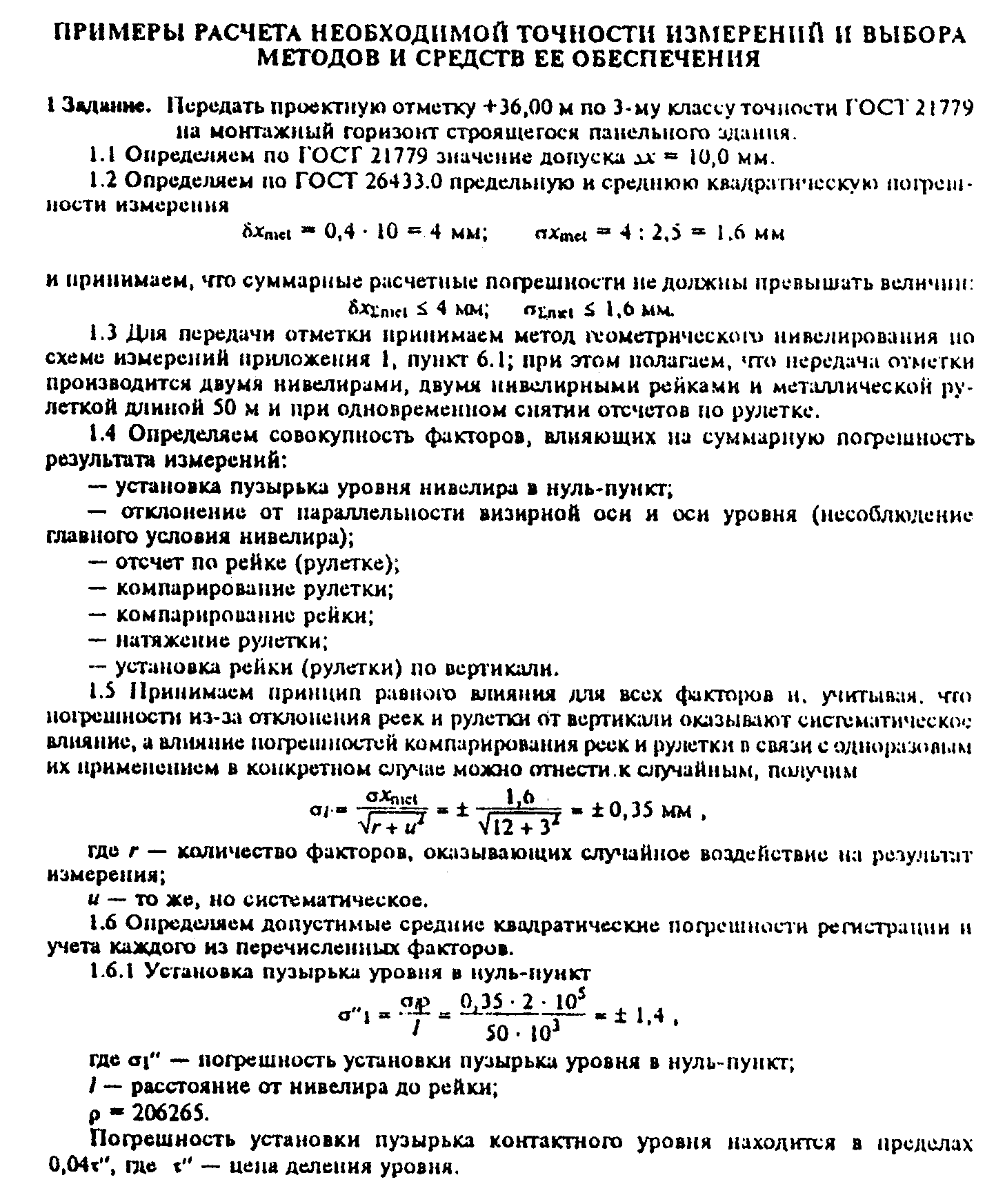 "Примеры расчета необходимой точности измерений и выбора методов и средств ее обеспечения" (п.п. 1 - 1.6.1 (начало))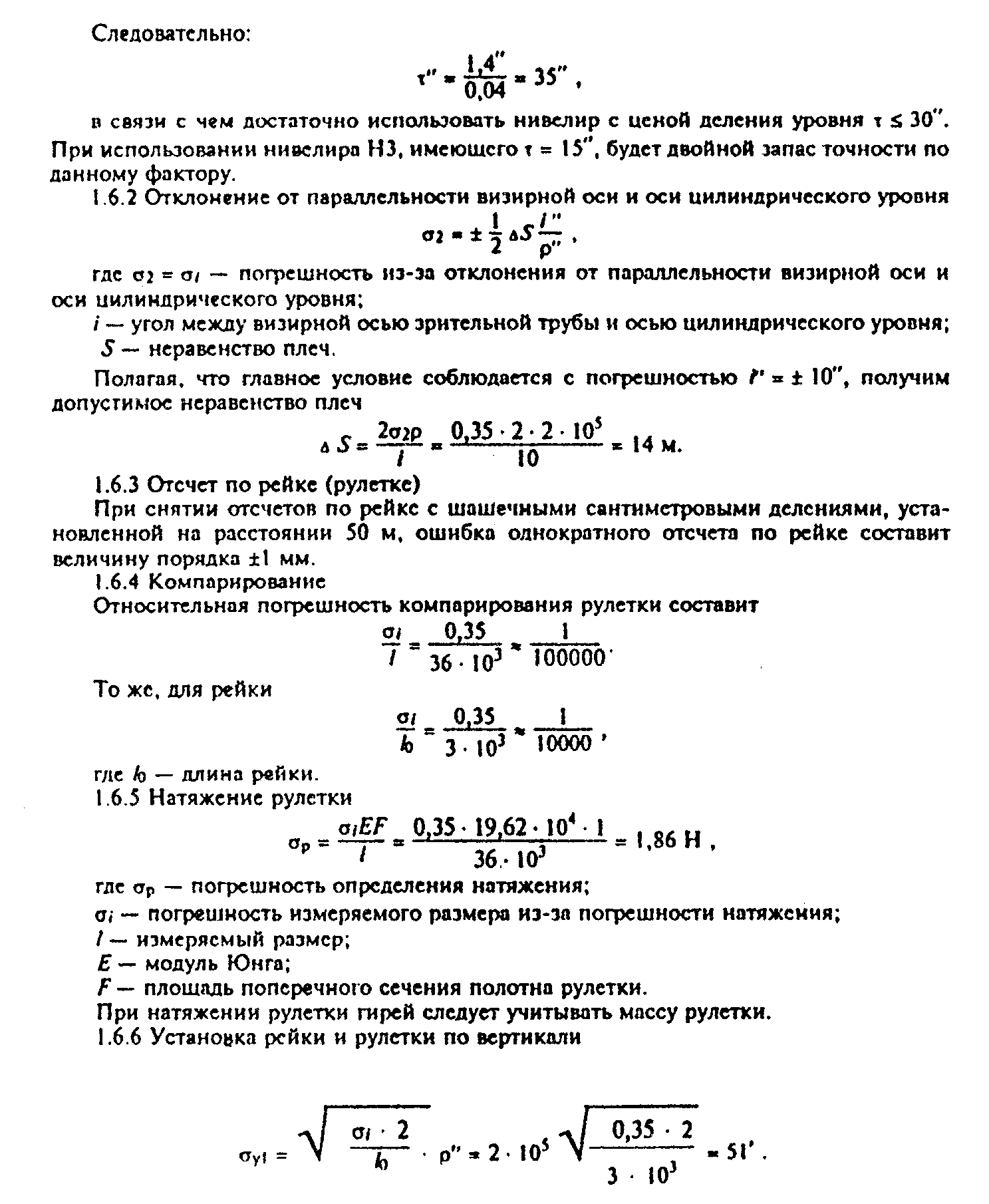 "Примеры расчета необходимой точности измерений и выбора методов и средств ее обеспечения" (п.п. 1.6.1 (окончание) - 1.6.6 (начало))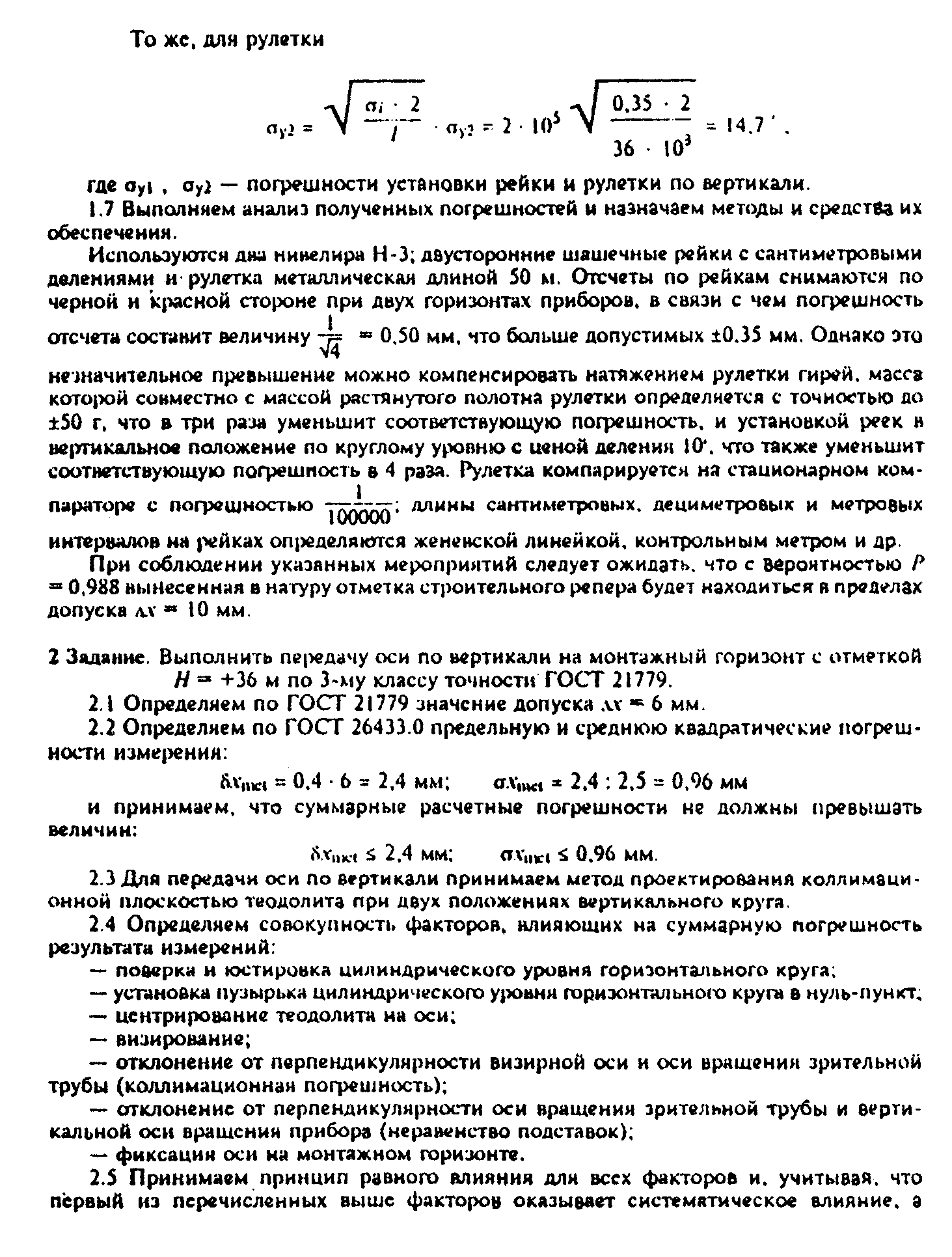 "Примеры расчета необходимой точности измерений и выбора методов и средств ее обеспечения" (п.п. 1.6.6 (окончание) - 2.5 (начало))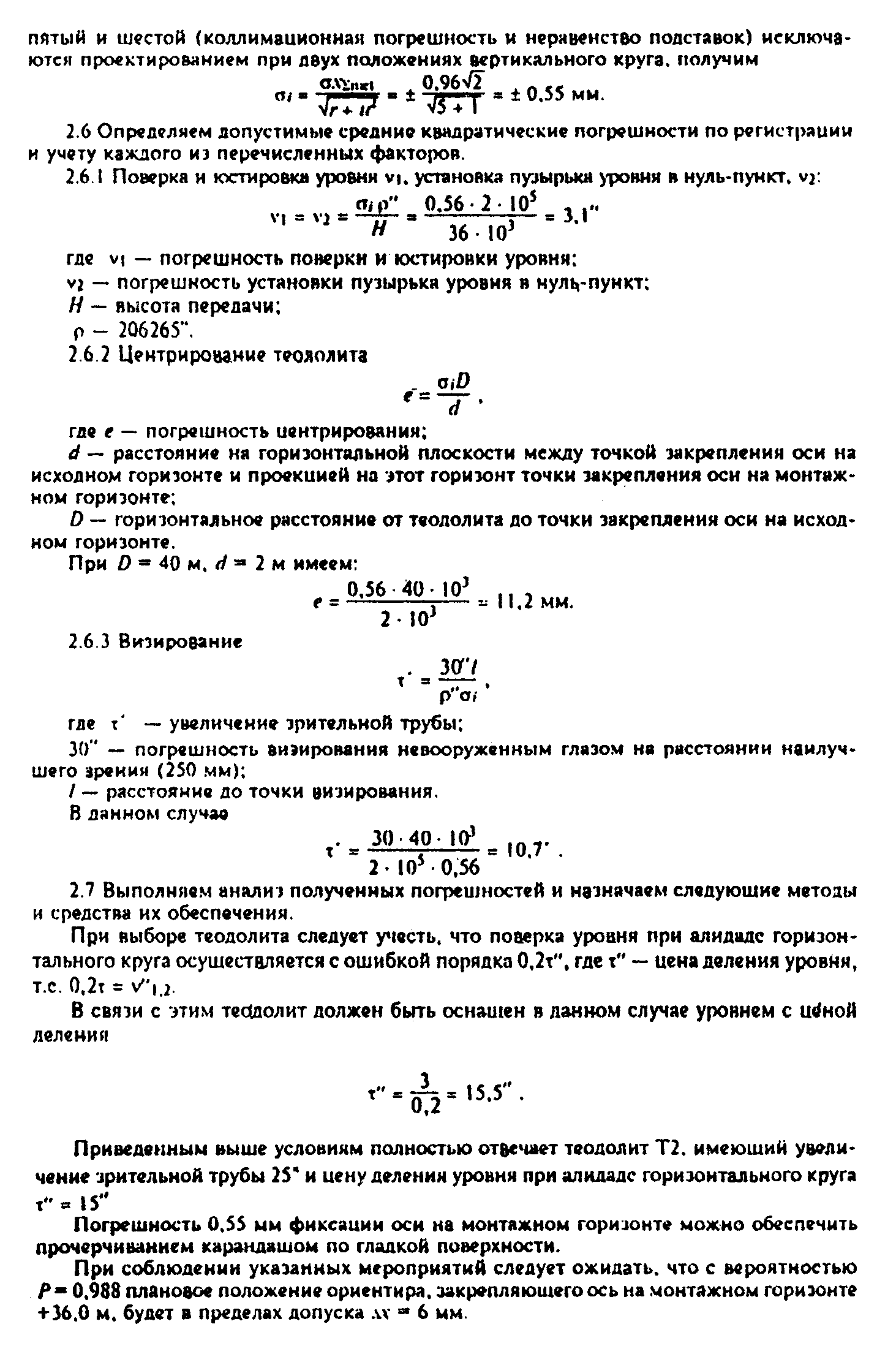 "Примеры расчета необходимой точности измерений и выбора методов и средств ее обеспечения" (п.п. 2.5 (окончание)-2.7)Примеры расчета необходимой точности измерений и выбора методов и средств
ее обеспечения 1. Задание.  Передать проектную отметку +36,00 м по 3-му классу точности              ГОСТ 21779  на  монтажный  горизонт  строящегося панельного              здания.1.1. Определяем по ГОСТ 21779 значение допуска Дельта х = 10,0 мм.1.2. Определяем по ГОСТ 26433.0 предельную и среднюю квадратическую погрешности измерения         дельта х    = 0,4 х 10 = 4 мм; сигма х    = 4 : 2,5 = 1,6 мм                 met                           metи принимаем, что суммарные расчетные погрешности не должны превышать величин:        дельта х           <= 4 мм; сигма            <= 1,6 мм.                сумма(met)                сумма(met)1.3. Для передачи отметки принимаем метод геометрического нивелирования по схеме измерений приложения 1, пункт 6.1; при этом полагаем, что передача отметки производится двумя нивелирами, двумя нивелирными рейками и металлической рулеткой длиной 50 м и при одновременном снятии отсчетов по рулетке.1.4. Определяем совокупность факторов, влияющих на суммарную погрешность результата измерений:- установка пузырька уровня нивелира в нуль-пункт;- отклонение от параллельности визирной оси и оси уровня (несоблюдение главного условия нивелира);- отсчет по рейке (рулетке);- компарирование рулетки;- компарирование рейки;- натяжение рулетки;- установка рейки (рулетки) по вертикали.1.5. Принимаем принцип равного влияния для всех факторов и, учитывая, что погрешности из-за отклонения реек и рулетки от вертикали оказывают систематическое влияние, а влияние погрешностей компарирования реек и рулетки в связи с одноразовым их применением в конкретном случае можно отнести к случайным, получим                      сигма х                1,6                             met         сигма  = ──────────────── = +-  ───────────────── = +- 0,35 мм,              i                 2                       2                  кв.корень(r+ u )      кв.корень(12 + 3 )где  r - количество   факторов,  оказывающих  случайное   воздействие  на         результат измерения;     u - то же, но систематическое.1.6. Определяем допустимые средние квадратические погрешности регистрации и учета каждого из перечисленных факторов.1.6.1. Установка пузырька уровня в нуль-пункт                      (сигма ро)                 5                            i       0,35 х 2 х 10            сигма'' = ─────────── = ────────────── = +- 1,4 ,                 1         l                   3                                        50 х 10где сигма'' -  погрешность установки пузырька уровня в нуль-пункт;         1    l -  расстояние от нивелира до рейки;    ро =  206265.Погрешность установки пузырька контактного уровня находится в пределах 0,4 тау'', где тау'' - цена деления уровня.Следовательно:                                1,4''                        тау'' = ────── = 35'',                                 0,04в связи с чем достаточно использовать нивелир с ценой деления уровня тау <= 30''. При использовании нивелира Н3, имеющего тау = 15'', будет двойной запас точности по данному фактору.1.6.2. Отклонение от параллельности визирной оси и оси цилиндрического уровня                                1            i''                   сигма  = +- ─── Дельта S ────,                        2       2           ро''где сигма  = сигма  -  погрешность  из-за  отклонения  от  параллельности         2        1    визирной оси и оси цилиндрического уровня;     i -  угол  между    визирной   осью   зрительной    трубы   и   осью          цилиндрического уровня;     S -  неравенство плеч.Полагая, что главное условие соблюдается с погрешностью i'' = +- 10'', получим допустимое неравенство плеч                      2сигма  ро                     5                            2       0,35 х 2 х 2 х 10          Дельта S = ─────────── = ─────────────────── = 14 м.                          i                 101.6.3. Отсчет по рейке (рулетке)При снятии отсчетов по рейке с шашечными сантиметровыми делениями, установленной на расстоянии 50 м, ошибка однократного отсчета по рейке составит величину порядка +-1 мм.1.6.4. КомпарированиеОтносительная погрешность компарирования рулетки составит            сигма      0,35                 i                                      1           ─────── =  ───────── приблизительно равно ──────── .              l               3                       100000                       36 х 10     То же, для рейки        сигма       0,35             i                                      1        ────── = ────────── приблизительно равно ────── ,          l              3                        10000           0       3 х 10     где l  - длина рейки.          01.6.5. Натяжение рулетки                     сигма  EF                     4                          i       0,35 х 19,62 х 10  х 1          сигма   = ────────── = ──────────────────────── = 1,86Н,               ро        l                      3                                         36 х 10где сигма   - погрешность определения натяжения;         ро    сигма   - погрешность    измеряемого     размера   из-за  погрешности         i             натяжения;    l      - измеряемый размер;    E      - модуль Юнга;    F      - площадь поперечного сечения полотна рулетки.При натяжении рулетки гирей следует учитывать массу рулетки.1.6.6. Установка рейки и рулетки по вертикали                                      сигма  х 2                                           i                 сигма   = кв.корень (───────────) х ро'' =                      у1              l                                       0                                 5             0,35 х 2                         = 2 х 10   кв.корень (─────────) = 51'.                                                      3                                                3 х 10     То же, для рулетки                                        сигма  х 2                                             i                  сигма   =  кв.корень(────────────) х сигма   =                       у2                   l               у2                                 5               0,35 х 2                         = 2 х 10  х  кв.корень(──────────) = 14,7' ,                                                        3                                                 36 х 10     где сигма  , сигма   -  погрешности установки  рейки  и  рулетки  по              у1       у2                             вертикали.1.7. Выполняем анализ полученных погрешностей и назначаем методы и средства их обеспечения.Используются два нивелира Н-3; двусторонние шашечные рейки с сантиметровыми делениями и рулетка металлическая длиной 50 м. Отсчеты по рейкам снимаются по черной и красной стороне при двух горизонтах приборов, в связи с чем погрешность отсчета составит величину 1/кв.корень (4) = 0,50 мм, что больше допустимых +-0,35 мм. Однако это незначительное превышение можно компенсировать натяжением рулетки гирей, масса которой совместно с массой растянутого полотна рулетки определяется с точностью до +-50 г, что в три раза уменьшит соответствующую погрешность, и установкой реек в вертикальное положение по круглому уровню с ценой деления 10', что также уменьшит соответствующую погрешность в 4 раза. Рулетка компарируется на стационарном компараторе с погрешностью 1/100000; длины сантиметровых, дециметровых и метровых интервалов на рейках определяются женевской линейкой, контрольным метром и др.При соблюдении указанных мероприятий следует ожидать, что с вероятностью ро = 0,988 вынесенная в натуру отметка строительного репера будет находиться в пределах допуска Дельта х = 10 мм. 2. Задание.  Выполнить передачу оси по вертикали на монтажный горизонт с              отметкой Н = +36 м по 3-му классу точности ГОСТ 21779.2.1. Определяем по ГОСТ 21779 значение допуска Дельта х = 6 мм.2.2. Определяем по ГОСТ 26433.0 предельную и среднюю квадратические погрешности измерения:  дельта х    = 0,4 х 6 = 2,4 мм; дельта х    = 2,4 : 2,5 = 0,96 мм          met                             metи принимаем, что суммарные расчетные погрешности не должны превышать величин:           дельта х    <= 2,4 мм; дельта х    <= 0,96 мм.                   met                    met2.3. Для передачи оси по вертикали принимаем метод проектирования коллимационной плоскостью теодолита при двух положениях вертикального круга.2.4. Определяем совокупность факторов, влияющих на суммарную погрешность результата измерений:- поверка и юстировка цилиндрического уровня горизонтального круга;- установка пузырька цилиндрического уровня горизонтального круга в нуль-пункт;- центрирование теодолита на оси;- визирование;- отклонение от перпендикулярности визирной оси и оси вращения зрительной трубы (коллимационная погрешность);- отклонение от перпендикулярности оси вращения зрительной трубы и вертикальной оси вращения прибора (неравенство подставок);- фиксация оси на монтажном горизонте.2.5. Принимаем принцип равного влияния для всех факторов и, учитывая, что первый из перечисленных выше факторов оказывает систематическое влияние, а пятый и шестой (коллимационная погрешность и неравенство подставок) исключаются проектированием при двух положениях вертикального круга, получим          сигма х                 сумма(met)        0,96 х кв.корень(2)сигма  = ─────────────────── = +- ──────────────────── = +- 0,55 мм.     i                    2         кв.корень(5 + l)          кв.корень(r + lr )2.6. Определяем допустимые средние квадратические погрешности по регистрации и учету каждого из перечисленных факторов.2.6.1. Поверка и юстировка уровня ню_1, установка пузырька уровня в нуль-пункт, ню_2:                      сигма  ро''                  5                           i          0,56 х 2 х 10         ню  = ню  = ───────────── = ──────────────── = 3,1''.           1     2         Н                    3                                         36 х 10     где ню  -  погрешность поверки и юстировки уровня;           1         ню  -  погрешность установки пузырька уровня в нуль-пункт;           2         Н   -  высота передачи;         ро  -  206265''.2.6.2. Центрирование теодолита                                    сигма  D                                         i                               e = ───────────,                                        d     где e -  погрешность центрирования;         d -  расстояние  на  горизонтальной   плоскости   между   точкой              закрепления оси на  исходном  горизонте и проекцией на этот              горизонт точки закрепления оси на монтажном горизонте;         D -  горизонтальное расстояние от теодолита до точки закрепления              оси на исходном горизонте.При D = 40 м, d = 2 м имеем:                                              3                                0,56 х 40 х 10                           e = ──────────────── = 11,2 мм.                                         3                                   2 х 102.6.3. Визирование                                        30'' l                             тау' = ─────────────,                                     ро'' сигма                                               iгде тау' - увеличение зрительной трубы;    30'' - погрешность  визирования  невооруженным  глазом  на расстоянии           наилучшего зрения (250 мм);    l    - расстояние до точки визирования.В данном случае                                       3                           30 х 40 х 10                    тау'= ──────────────── = 10,7'.                                 5                           2 х 10  х 0,562.7. Выполняем анализ полученных погрешностей и назначаем следующие методы и средства их обеспечения.При выборе теодолита следует учесть, что поверка уровня при алидаде горизонтального круга осуществляется с ошибкой порядка 0,2 тау'', где тау''- цена деления уровня, т.е. 0,2 тау = ню''_1,2.В связи с этим теодолит должен быть оснащен в данном случае уровнем с ценой деления                                   3                         тау'' = ───── = 15,5''.                                  0,2Приведенным выше условиям полностью отвечает теодолит Т2, имеющий увеличение зрительной трубы 25'' и цену деления уровня при алидаде горизонтального круга тау'' = 15''.Погрешность 0,55 мм фиксации оси на монтажном горизонте можно обеспечить прочерчиванием карандашом по гладкой поверхности.При соблюдении указанных мероприятий следует ожидать, что с вероятностью ро = 0,988 плановое положение ориентира, закрепляющего ось на монтажном горизонте +36,0 м, будет в пределах допуска Дельта х = 6 мм.